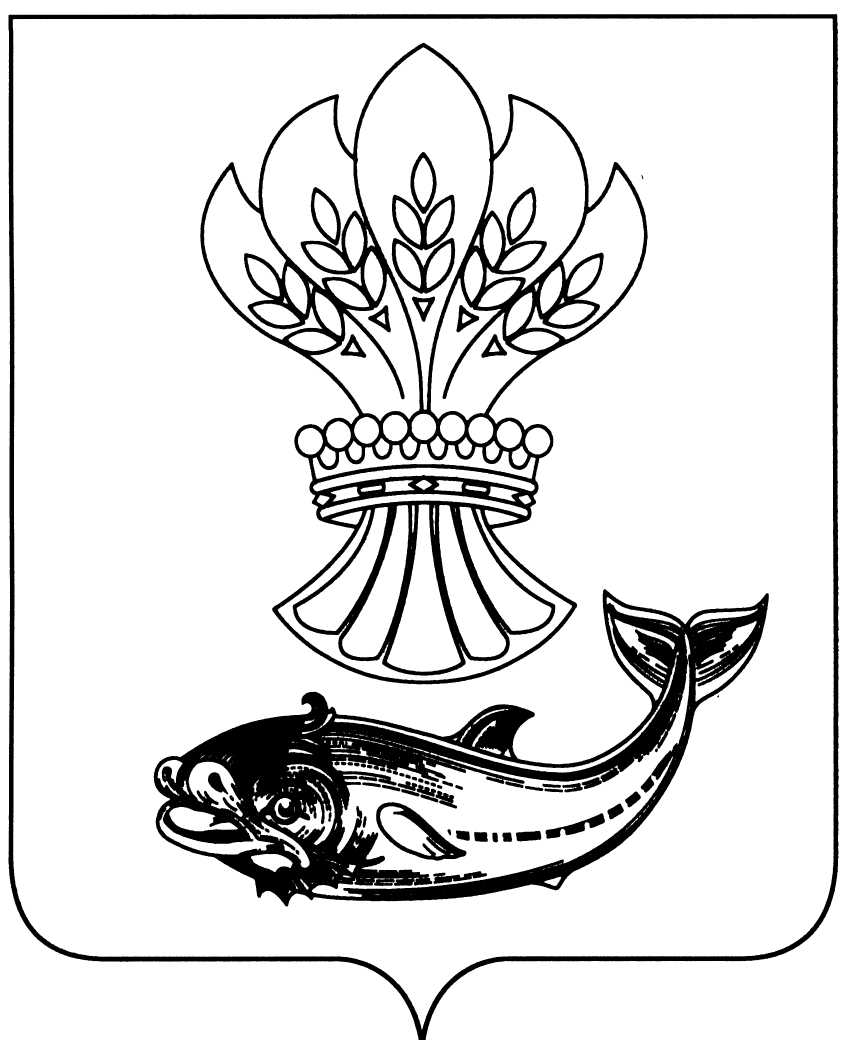 СОВЕТ НАРОДНЫХ ДЕПУТАТОВПАНИНСКОГО МУНИЦИПАЛЬНОГО РАЙОНАВОРОНЕЖСКОЙ ОБЛАСТИРЕШЕНИЕОт  10.05.2017г.    № 86                                                                             р.п. ПаниноО внесении изменений в РешениеСовета народных депутатов Панинскогомуниципального района от 28.12.2016 года№ 65 «О бюджете Панинского муниципальногорайона на 2017 год и на плановый период 2018 и 2019 годов»В соответствии со ст.11 Бюджетного кодекса Российской Федерации, п.2 ч.10 ст.35 Федерального закона от 06.10.2003г. № 131-ФЗ «Об общих принципах организации местного самоуправления в Российской Федерации», п.2 ч.1 ст.29 Устава Панинского муниципального района Воронежской области, а также, руководствуясь Конституцией Российской Федерации, Совет народных депутатовРешил:Внести в Решение Совета народных депутатов от 28.12.2016 года № 65 «О бюджете Панинского муниципального района на 2017 год и на плановый период 2018 и 2019 годов»   следующие изменения:В части 1 статьи 1:В пункте 1 слова «прогнозируемый общий объем доходов  бюджета Панинского муниципального  района в сумме  327062,7 тыс. рублей, в том числе безвозмездные поступления в сумме  221133,7 тыс. рублей, из них:- безвозмездные поступления из областного бюджета в сумме 211632,2 тыс. рублей, в том числе: дотации – 39549,0 тыс. рублей, субсидии – 16937,0 тыс. рублей, субвенции – 155003,6 тыс. рублей, иные межбюджетные трансферты, имеющие целевое назначение – 142,9 тыс. рублей;- безвозмездные поступления от бюджетов поселений Панинского муниципального района  в сумме  9501,5 тыс. рублей;» заменить словами «прогнозируемый общий объем доходов  бюджета Панинского муниципального  района в сумме  423885,5  тыс. рублей, в том числе безвозмездные поступления в сумме  317956,5тыс. рублей, из них:- безвозмездные поступления из областного бюджета в сумме  308455,0 тыс. рублей, в том числе: дотации – 39549,0 тыс. рублей, субсидии – 108906,0 тыс. рублей, субвенции –  155575,0тыс. рублей, иные межбюджетные трансферты, имеющие целевое назначение – 4282,1 тыс. рублей;- безвозмездные поступления от бюджетов поселений Панинского муниципального района  в сумме  9501,5 тыс. рублей;»В пункте 2 слова «Общий объём расходов муниципального бюджета в сумме 336054,9 тыс. рублей» заменить словами «общий объем расходов муниципального бюджета в сумме 443982,6 тыс. рублей».2.  Приложение 9 «Ведомственная структура бюджета Панинского муниципального района на 2017 год» изложить в новой редакции согласно приложению 1 к настоящему Решению совета народных депутатов Панинского муниципального района.3. Приложение 11 «Распределение бюджетных ассигнований на 2017 год по разделам и подразделам, целевым статьям и видам расходов » изложить в новой редакции согласно приложению 2 к настоящему Решению совета народных депутатов Панинского муниципального района.4. Приложение 13 «Распределение бюджетных ассигнований на 2017 год по муниципальным программам » изложить в новой редакции согласно приложению 3 к настоящему Решению совета народных депутатов Панинского муниципального района.        5. Статью 9 «Особенности списания и реструктуризации отдельных видов задолженности перед муниципальным бюджетом» изложить в следующей редакции:Администрация Панинского муниципального района Воронежской области вправе провести в 2017 году реструктуризацию денежных обязательств по бюджетным кредитам, выданным муниципальным образованиям Панинского муниципального района из муниципального  бюджета на условиях частичного списания (сокращения) суммы основного долга и предоставления рассрочки  исполнения обязательств в соответствии с действующим законодательством Российской Федерации, по бюджетным кредитам полученным:- на проектирование, строительство, реконструкцию, капитальный ремонт, ремонт и содержание автомобильных дорог общего пользования местного значения, а также на капитальный ремонт и ремонт дворовых территорий многоквартирных домов, проездов к дворовым территориям многоквартирных домов населенных пунктов, срок погашения которых наступает в 2017 году;- в 2017 году на покрытие временных кассовых разрывов, возникающих при исполнении местных бюджетов; За пользование средствами муниципального  бюджета взимается плата в размере 0,1 процента, начисляемая на остаток реструктурированной задолженности по основному долгу и начисленным за фактический срок пользования бюджетным кредитом на дату реструктуризации задолженности по процентам.Порядок реструктуризации денежных обязательств перед муниципальным  бюджетом устанавливается администрацией Панинского муниципального района.                            6. В  статью 10 «Муниципальный долг Панинского муниципального района, обслуживание муниципального долга Панинского муниципального района, муниципальные внутренние заимствования Панинского муниципального района и предоставление муниципальных гарантий Панинского муниципального района  в валюте Российской Федерации» внести следующие изменения:         В пункте 2 слова «установить верхний предел муниципального внутреннего долга Панинского муниципального района на 1 января 2018 года в сумме 0,00 тыс. рублей» заменить словами «установить верхний предел муниципального внутреннего долга Панинского муниципального района на 1 января 2018 года в сумме 50,00 тыс. рублей».        В пункте 3 слова «утвердить объем расходов на обслуживание муниципального долга Панинского муниципального района на 2018 год в сумме 0,00 тыс. рублей» заменить словами «утвердить объем расходов на обслуживание муниципального долга Панинского муниципального района на 2018 год в сумме 1,00 тыс. рублей».        7. Приложение 19 «Программа муниципальных внутренних заимствований Панинского муниципального района на 2017 год и плановый период 2018 и 2019 годы» изложить в новой редакции согласно приложению 4 к настоящему Решению совета народных депутатов Панинского муниципального района.     8. Опубликовать настоящее решение в официальном печатном издании Панинского муниципального района «Панинский муниципальный вестник».9. Настоящее решение вступает в силу со дня официального опубликования.Глава Панинского муниципального  района                                                                                                   В.Д. ЖукавинПриложение 1к Решению Совета народных депутатовПанинского муниципального района"О  бюджете Панинского муниципального района на 2017 год и на плановый период 2018 и 2019 годов "от   05.2017г.№Приложение 9к Решению Совета народных депутатовПанинского муниципального района"О  бюджете Панинского муниципального района на 2017 год и на плановый период 2018 и 2019 годов " от 28.12.2016г. №65Ведомственная структура расходов  бюджета Панинского муниципального района  на 2017 год Приложение 2к Решению Совета народных депутатовПанинского муниципального района«О бюджете  Панинского муниципального района на 2017 год и плановый период 2018-2019 годов» от   05. 2017г.  №Приложение 11к Решению Совета народных депутатовПанинского муниципального района«О бюджете  Панинского муниципального района на 2017 год и плановый период 2018-2019 годов»  от 28.12.2016г. № 65Распределение бюджетных ассигнований на 2017 год по разделами подразделам, целевым статьям и видам расходов классификациирасходов бюджетаПриложение 3к Решению Совета народных депутатовПанинского муниципального района"О бюджете  Панинского муниципального района на 2017 год и на плановый период 2018 и 2019 годов"от       05.2017г. №           Приложение 13к Решению Совета народных депутатовПанинского муниципального района"О бюджете  Панинского муниципального района на 2017 год и на плановый период 2018 и 2019 годов" от 28.12.2016г. №65Распределение бюджетных ассигнований на 2017 год по муниципальным программам Приложение 4к Решению Совета народных депутатов Панинского муниципального района  Программамуниципальных внутренних заимствованийПанинского муниципального района на 2017 год и на плановый период 2018 и 2019 годы.                                                                                         (тыс. рублей)НаименованиеГРБСРзПРЦСРВРСУММАНаименованиеГРБСРзПРЦСРВР( тыс.рублей)                          1    2     3   4        5   6          7В С Е Г О443982,6Администрация Панинского муниципального района914163623,4ОБЩЕГОСУДАРСТВЕННЫЕ ВОПРОСЫ91401  31110,9Функционирование законодательных (представительных) органов государственной власти и представительных органов муниципальных образований9140103382,0Муниципальня программа Панинского муниципального района «Экономическое развитие и инновационная экономика» 9140103382,0Подпрограмма " Обеспечение деятельности контрольного органа Совета народных депутатов Панинского муниципального района"914010315 6 00 00000382,0Основное мероприятие " Финансовое обеспечение деятельности  контрольного органа Совета народных депутатов Панинского муниципального района"914010315 6 01 00000382,0Расходы на выплаты персоналу в целях обеспечения выполнения функций государственными (муниципальными) органами, казенными учреждениями, органами управления  государственными  внебюджетными фондами)914010315 6 01 82010100377,0Закупка товаров, работ и услуг для государственных (муниципальных) нужд914010315 601 820102005,0Функционирование Правительства Российской Федерации, высших исполнительных органов государственной власти субъектов Российской Федерации, местных администраций914010422864,9Муниципальня программа Панинского муниципального района «Экономическое развитие и инновационная экономика» 914Подпрограмма "Обеспечение деятельности администрации Панинского муниципального района"914010415 5 00 0000022454,9Основное мероприятие " Финансовое обеспечение деятельности  администрации Панинского муниципального района"914010415 5 01 0000022454,9Расходы на выплаты персоналу в целях обеспечения выполнения функций государственными (муниципальными) органами, казенными учреждениями, органами управления  государственными  внебюджетными фондами914010415 5 01 82010 10014827,9Закупка товаров и услуг для государственных (муниципальных) нужд914010415 5 01 82010 2006827,0Иные бюджетные ассигнования914010415 5 01  82010800800,0Подпрограмма "Обеспечение исполнения функций администрации Панинского муниципального района"914010415 8 00 00000410,0Основное мероприятие " Приобретение  основных средств"914010415 8 01 00000410,0Закупка товаров и услуг для государственных (муниципальных) нужд914010415 8 01 82010410Другие общегосударственные вопросы91401137864,0Муниципальная программа Панинского муниципального района" Управление муниципальными финансами, создание условий для эффективного и ответственного управления муниципальными финансами, повышение устойчивости бюджетов муниципальных образований Панинского муниципального района"9141106,0Подпрограмма "Финансовое обеспечение  исполнения  переданных полномочий"914011339 3 00 00001106,0Основное мероприятие "Осуществление государственных полномочий по созданию и организации и деятельности комиссий по делам несовершеннолетних и защите  их прав"914011339 3 01 00000387,0Расходы на выплаты персоналу в целях обеспечения выполнения функций государственными (муниципальными) органами, казенными учреждениями, органами управления  государственными  внебюджетными фондами914011339 3 01 78080100342,0Закупка товаров и услуг для государственных (муниципальных) нужд914011339 3 01 7808020045,0Основное мероприятие " Осуществление государственных полномочий по сбору информации от поселений, входящих в муниципальный район, необходимой для ведения регистра  муниципально -правовых актов Воронежской области"914011339 3 02 00000376,0Расходы на выплаты персоналу в целях обеспечения выполнения функций государственными (муниципальными) органами, казенными учреждениями, органами управления  государственными  внебюджетными фондами914011339 3 02 78090100279,0Закупка товаров и услуг для государственных (муниципальных) нужд914011339 3 02 7809020097,0Основное мероприятие" Создание и организация деятельности административных комиссий"914011339 3 03 00000343,0Расходы на выплаты персоналу в целях обеспечения выполнения функций государственными (муниципальными) органами, казенными учреждениями, органами управления  государственными  внебюджетными фондами914011339 3 03 78470100249,0Закупка товаров и услуг для государственных (муниципальных) нужд914011339 3 03 7847020094,0Муниципальная программа панинского муниципального района " Экономическое развитие и инновационная экономика"6386,0Подпрограмма " Обеспечение деятельности МКУ " ЦООДОМС"914011315 7 00  000006386,0Основное мероприятие " Финансовое обеспечение деятельности МКУ " ЦООДОМС"914011315 7 01 000006386,0Расходы на выплаты персоналу в целях обеспечения выполнения функций государственными (муниципальными) органами, казенными учреждениями, органами управления государственными  внебюджетными  фондами914011315 7 01 005901006366,0Закупка товаров и услуг для государственных (муниципальных) нужд914011315 7 01 005902005,0Иные бюджетные ассигнования914011315 7 01 0059080015,0Подпрограмма "Реализация муниципальной политики в сфере социально-экономического развития муниципальных образований"  914011358 1 00 00000372,0Основное мероприятие" Передача осуществления части полномочий поселений по выполнению организационно-технических мероприятий, связанных с размещением  муниципального заказа"914011358 1 05 00000372,0Расходы на выплаты персоналу в целях обеспечения выполнения функций государственными (муниципальными) органами, казенными учреждениями, органами управления  государственными  внебюджетными фондами  914011358 1 05 82130100303,7Закупка товаров и услуг для государственных (муниципальных) нужд914011358 1 05 8213020068,3НАЦИОНАЛЬНАЯ ОБОРОНА9140230,0Муниципальня программа Панинского муниципального района «Экономическое развитие и инновационная экономика» 914020430,0Подпрограмма "Защита объектов информатизации"914020415 4 00 0000030,0Основное мероприятие "  Аттестация автоматизированного рабочего места и ежегодный контроль эффективности мер защиты объектов информатизации"914020415 4 01 0000030,0Закупка товаров и услуг для государственных (муниципальных) нужд914020415 4 01 8214020030,0НАЦИОНАЛЬНАЯ БЕЗОПАСНОСТЬ И ПРАВООХРАНИТЕЛЬНАЯ ДЕЯТЕЛЬНОСТЬ91403905,2Защита населения и территории от чрезвычайных ситуаций природного и техногенного характера, гражданская оборона9140309905,2Муниципальная программа Панинского муниципального района " Защита населения и территории Панинского муниципального района от чрезвычайных ситуаций"914905,2Подпрограмма " Развитие и модернизация  защиты населения от угроз чрезвычайных ситуаций и пожаров"914030910 1 00 0000028,0основное мероприятие " Профилактика терроризма и  экстремизма"914030910 1 01 000003,0Закупка товаров и услуг для государственных (муниципальных) нужд914030910 1 01 810502003,0Основное мероприятие " Повышение уровня информирования населения о возникновении ЧС и принятых мерах по их  ликвидации"914030910 1 02 0000025,0Закупка товаров и услуг для государственных (муниципальных) нужд914030910 1 02 8104020025,0Подпрограмма " Совершенствование работы единой  дежурно-диспетчерской  службы  администрации Панинского муниципального района"914030910 2 00 0000877,2Основное мероприятие " Обеспечение деятельности  ЕДДС муниципального района  по совершенствованию мониторинга и прогнозирования ЧС"914030910 2 01 00000877,2Расходы на выплату  персоналу в целях обеспечения выполнения функций государственными (муниципальными) органами, казенными учреждениями, органами управления  государственными внебюджетными фондами914030910 2 01 81060100867,2Закупка товаров, работ и услуг для государственных (муниципальных) нужд914030910 2 01 8106020010,0 НАЦИОНАЛЬНАЯ ЭКОНОМИКА9140435299,9Сельское хозяйство и рыболовство91404053121,3ПАНИНСКИЙ «ИНФОРМАЦИОННО-КОНСУЛЬТАЦИОННЫЙ ЦЕНТР  ПРОМЫШЛЕННОГО КОМПЛЕКСА»91404053115,2Муниципальная программа Панинского муниципального района" Развитие сельского хозяйства, производства пищевых продуктов и инфраструктуры агропродовольственного рынка"914040525 0 00 000003115,2Подпрограмма "Развитие информационно-консультационной помощи в сельской местности"914040525 1 00 000003115,2Основное мероприятие " Финансовое обеспечение деятельности  МКУ  Панинский " ИКЦ"914040525 1 01 000003115,2Расходы на выплату  персоналу в целях обеспечения выполнения функций государственными (муниципальными) органами, казенными учреждениями, органами управления  государственными внебюджетными фондами914040525 1 01 005901002589,8Закупка товаров, работ и услуг для государственных (муниципальных) нужд914040525 1 01 00590  200513,4 Иные бюджетные ассигнования914040525 1 01 0059080012,0Подпрограмма «Эпизоотическое и ветеринарно –санитарное благополучие панинского муниципального района»914040525 3 00 000006,1Основное мероприятие « Обеспечение проведения противоэпизоотических мероприятий»914040525 3 01 000006,1Закупка товаров, работ и услуг для государственных (муниципальных) нужд914040525 3 01 788002006,1Дорожное хозяйство ( дорожные фонды)91404099914,0Муниципальная программа панинского муниципального района"Обеспечение доступным и комфортным  жильем и коммунальными услугами населения  Панинского муниципального района"914040905 0 00 000009914,0Подпрограмма "  Муниципальный дорожный фонд  Панинского муниципального района "914040905 6 00 000009914,0Основное мероприятие " Проектирование, строительство, реконструкция, капитальный ремонт и содержание автомобильных дорог общего пользования местного значения"914040905 6 01 000009414,0Закупка товаров, работ и услуг для государственных (муниципальных) нужд914040905 6 01 821102009414,0Основное мероприятие "  Передача отдельных полномочий"914040905 6 02 00000500,0Межбюджетные трансферты914040905 6 02 82110500500,0Другие вопросы в области национальной экономики914041222264,6Подпрограмма " Обеспечение  исполнения функций администрации Панинского муниципального района"914041215 8 00 0000022256,6Основное мероприятие " Приобритение основных средств"914041215 8 01 000006100,7Закупка товаров и услуг для государственных (муниципальных) нужд914041215 8 01 820102006100,7Основное мероприятие "Создание в администрации Панинского муниципального района парламентского центра"914041215 8 02 0000015767,3Закупка товаров и услуг для государственных (муниципальных) нужд914041215 8 02 8201020011417,3Закупка товаров и услуг для государственных (муниципальных) нужд914041215 8 02 205402004350,0Основное мероприятие " Проведение ремонтных работ"914041215 8 03 00000313,6Закупка товаров и услуг для государственных (муниципальных) нужд914041215 8 03 82010200313,6Подпрограмма "Совершенствование  муниципального управления"914041215 8 00 0000075,0основное мероприятие " Мероприятия направленные на снижение напряженности  на рынке труда"914041215 8 09 0000075,0Межбюджетные трансферты914041215 8 09 7843050075,0Муниципальная программа Панинского муниципального района " Содействие развитию муницпальных образований и  местного самоуправления"91404128,0Подпрограмма "Реализация муниципальной политики в сфере социально-экономического развития муниципальных образований"914041258 1 00 000008,0Основное мероприятие" Выдача разрешений на строительство, ввод объекта в эксплуатацию, о согласовании архитектурно-градостроительного облика объекта капитального строительства"914041258 1 03  000004,0Закупка товаров и услуг для государственных (муниципальных) нужд914041258 1 03 821202004,0 основное мероприятие "  Осуществление муниципального  жилищного  контроля"914041258 1 04  000004,0Закупка товаров и услуг для государственных (муниципальных) нужд914041258 1 04 821202004,0ЖИЛИЩНО-КОММУНАЛЬНОЕ ХОЗЯЙСТВО9140515138,0Другие вопросы в области  жилищно-коммунального хозяйства914050515138,0Муниципальная программа Панинского муниципального района " Обеспечение доступным и комфортным  жильем  и коммунальными услугами населения Панинского муниципального района"91405Подпрограмма " Создание условий для обеспечения  доступным и комфортным жильем  населения  Панинского муниципального района"9140505Основное мероприятие «Реконструкция водопроводных сетей»914050505 2 02 0000015138,0Межбюджетные  трансферты914050505 2 02 7810054015138,0ОХРАНА ОКРУЖАЮЩЕЙ  СРЕДЫ9140631,9Муниципальная программа  Панинского муниципального района " Охрана окружающей среды" 91431,9Подпрограмма " Регулирование качества окружающей среды"914060312 1 00 000011,9Основное мероприятие " Строительство пункта сбора, накопления и размещения отходов на территории Панинского муниципального района"914060312 1 01 000011,9Закупка товаров и услуг для государственных (муниципальных) нужд914060312 1 01 8215020011,9Подпрограмма " Биологическое разнообразие"914060312 2 00 000020,0Основное мероприятие " Проведение акций, мероприятий , в том числе, в школах, в связи с ежегодным всемирным днем окружающей среды ( 5 июня)"914060312 2 01 000010,0Закупка товаров и услуг для государственных (муниципальных) нужд914060312 2 01 8215020010,0Основное мероприятие " Очистка от мусора береговой полосы водных объектов рыбохозяйственного значения в местах, наиболее часто посещаемых отдыхающими "914060312 2 02 000010,0Закупка товаров и услуг для государственных (муниципальных) нужд914060312 2 02 8215020010,0Муниципальная программа Панинского муниципального района " Экономическое развитие и инновационная экономика"91475415,5Подпрограмма « Формирование благоприятной инвестиционной среды»914070975415,5Основное мероприятие « Строительство здания детского сада в р.п. Панино»9140709   75415,5Бюджетные инвестиции914070902 1 01 R021040075291.6Бюджетные инвестиции914070915 2 02 80010400123,9СОЦИАЛЬНАЯ ПОЛИТИКА914105692,0Пенсионное обеспечение91410013200,0Муниципальная программаПанинского муниципального района Воронежской области "Социальная поддержка граждан" на 2014-2020 годы9143200,0Подпрограмма " Улучшение качества жизни пожилых людей"914100103 0 00 000003200.0Основное мероприятие "Обеспечение мер социальных гарантий муниципальных служащих в связи с выходом их на пенсию"914100103 2  01 000003200,0Социальное обеспечение и иные выплаты населению914100103 2 01 822103003200,0Социальное обеспечение населения91410032492,0Муниципальная программаПанинского муниципального района Воронежской области "Социальная поддержка граждан" на 2014-2020 годы914100303 0 00 00000320,0Подпрограмма " Улучшение качества жизни пожилых людей"914100303 0 00 00000320,0Основное мероприятие "Организация прававой и социальной работы по защите прав и интересов ветеранов и инвалидов войны и труда"914100303 2 02 00000320,0Закупка товаров и услуг для государственных (муниципальных) нужд914100303 2 02 82220200320,0Муниципальная программаПанинского муниципального района Воронежской области "Социальная поддержка граждан" на 2014-2020 годы914100303 0 00 0000025,0Подпрограмма " Улучшение качества жизни пожилых людей"914100303 0 00 0000025,0Основное мероприятие «Материальная помощь  нуждающимся гражданам а социальной поддержке»914100303 3 01 0000025,0Социальное обеспечение и иные выплаты населению914100303 3 01 8230030025.0Муниципальная программа Панинского муниципального района " Обеспечение доступным и комфортным  жильем  и коммунальными услугами населения Панинского муниципального района"Подпрограмма " Создание условий для обеспечения  доступным и комфортным жильем  населения  Панинского муниципального района"914100305 0 00 00000      1827,0Основное мероприятие " Обеспечение жильем  молодых семей"914100305 1 01 000001827,0Социальное обеспечение и иные выплаты населению914100305 1 01 L0200300750.0Социальное обеспечение и иные выплаты населению914100305 1 01 R02003001077.0Муниципальная программа Панинского муниципального района" Развитие сельского хозяйства, производства пищевых продуктов и инфраструктуры агропродовольственного рынка"914100325 2 00 00000320.0Подпрограмма " Устойчивое  развитие сельских территорий на 2014-2017  годы и на период до 2020 года"914100325 2 00 00000320.0Основное мероприятие" Улучшение жилищных условий граждан  проживающих  в сельской местности"914100325 2 01 00000160.0Социальное обеспечение и иные выплаты населению914100325 2 01 L0180300160.0Основное мероприятие" Улучшение жилищных условий  молодых семей и молодых специалистов, проживающих и работающих в сельской местности"914100325 2 02 00000160,0Социальное обеспечение и иные выплаты населению914100325 2 02 L0100300160.0ОТДЕЛ ПО КУЛЬТУРЕ АДМИНИСТРАЦИИ ПАНИНСКОГО МУНИЦИПАЛЬНОГО РАЙОНА92235341,2ОБРАЗОВАНИЕ922076411,9Общее образование92207026411,9Муниципальная программа  Панинского муниципального района " Развитие культуры и туризма" на 2014-2018 гг.92207026411,9Подпрограмма "Развитие дополнительного образования в сфере  культуры"922070211 1 00 00006411,9Основное мероприятие " Финансовое  обеспечение деятельности МКОУ  ДОД " ДШИ р.п. Панино"922070211 1 01 000006369,4Расходы на выплату  персоналу в целях обеспечения выполнения функций государственными (муниципальными) органами, казенными учреждениями, органами управления  государственными внебюджетными фондами922070211 1 01 005901005677,4Закупка товаров, работ и услуг для государственных (муниципальных) нужд922070211 1 01 00590200577,0Иные бюджетные ассигнования 922070211 1 01 00590800115,0Основное мероприятие " Художественно-эстетическое воспитание  учащихся через организацию и проведение конкурсов, смотров, фестивалей, посещение и участие в творческих мероприятиях"  9220702 11 1 04 0000031,5Закупка товаров, работ и услуг для государственных (муниципальных) нужд  922070211 1 04 0059020031,5Основное мероприятие" Повышение квалификации, подготовки и переподготовки специалистов"    9220702 11 1 05 0000011.0Закупка товаров, работ и услуг для государственных (муниципальных) нужд   922070211 1 05 0059020011.0КУЛЬТУРА, КИНЕМАТОГРАФИЯ9220828929,3Культура9220801   24664,7Муниципальная программа  Панинского муниципального района " Развитие культуры и туризма" на 2014-2018 гг.922Попрограмма " Развитие культурно-досуговой деятельности и народного творчества"922080111 2 00 0000016467,1Основное мероприятие " Финансовое обеспечение деятельности  МКУК " МДКиД"922080111 2 01 000004413,0Расходы на выплату  персоналу в целях обеспечения выполнения функций государственными (муниципальными) органами, казенными учреждениями, органами управления  государственными внебюджетными фондами922080111 2 01 005901002589,2Закупка товаров, работ и услуг для государственных (муниципальных) нужд 922080111 2 01 005902001459,8Иные бюджетные ассигнования 922080111 2 01 00590800364,0Основное мероприятие " Организация и проведение культурно-массовых мероприятий, смотров, конкурсов, фестивалей"922080111 2 03 000001493,2Закупка товаров и услуг для государственных (муниципальных) нужд  922080111 2 03 835002001493,2Основное мероприятие" Повышение квалификации, подготовки и переподготовки специалистов"   922080111 2 04 0000010.0Закупка товаров и услуг для государственных (муниципальных) нужд   922080111 2 04 0059020010.0Основное мероприятие " Финансовое обеспечение деятельности филиала МКУК " МДКиД"- КДЦ кинотеатр " Восток"  922080111 2 05 000004513,1Расходы на выплату  персоналу в целях обеспечения выполнения функций государственными (муниципальными) органами, казенными учреждениями, органами управления  государственными внебюджетными фондами  922080111 2 05 00590100        905,7Закупка товаров, работ и услуг для государственных (муниципальных) нужд   922080111 2 05 005902003531,0Иные бюджетные ассигнования   922080111 2 05 0059080076,4Основное мероприятие " Финансовое обеспечение деятельности  МКУК " МДКиД в части передачи полномочий сельских поселений в сфере культуры"    922080111 2 06 000006037,8Расходы на выплаты персоналу в целях обеспечения выполнения функций государственными (муниципальными) органами, казенными учреждениями, органами управления государственными  внебюджетными  фондами   922080111 2 06 005901005830,9Закупка товаров и услуг для государственных (муниципальных) нужд   922080111 2 06 00590200206,9Подпрограмма " Развитие и модернизация  библиотечного дела"   922080111 3 00 000008197,6Основное мероприятие " Финансовое обеспечение деятельности МКУК " ПМЦБ"   922080111 3 01 000004349,6Расходы на выплату  персоналу в целях обеспечения выполнения функций государственными (муниципальными) органами, казенными учреждениями, органами управления  государственными внебюджетными фондами   922080111 3 01 005901003503,2Закупка товаров, работ и услуг для государственных (муниципальных) нужд    922080111 3 01 00590200      806,8Иные бюджетные ассигнования   922080111 3 01 0059080039,6Основное мероприятие " Комплектование книжных фондов"    922080111 3 02 0000016,5Закупка товаров, работ и услуг для государственных (муниципальных) нужд   922080111 3 02 0059020016.5Закупка товаров, работ и услуг для государственных (муниципальных) нужд   922080111 3 02 514402000,0Основное мероприятие " Развитие и модернизация библиотечного дела, внедрение новых технологий и форм деятельности"   9220801 11 3 03 00000180,0Закупка товаров, работ и услуг для государственных (муниципальных) нужд  922080111 3 03 51460200       0,0Закупка товаров, работ и услуг для государственных (муниципальных) нужд   922080111 3 03 00590200180.0Основное мероприятие " Организация и проведение мероприятий"   922080111 3 04 0000034,0Закупка товаров, работ и услуг для государственных (муниципальных) нужд  922080111 3 04 0059020034,0Основное мероприятие " Развитие и финансовое обеспечение деятельности музейного дела   922080111 3 05 00000533,8Расходы на выплату  персоналу в целях обеспечения выполнения функций государственными (муниципальными) органами, казенными учреждениями, органами управления  государственными внебюджетными фондами   922080111 3 05 00590100454,6Закупка товаров, работ и услуг для государственных (муниципальных) нужд    922080111 3 05 0059020079,2Иные бюджетные ассигнования   922080111 3 05 00590800Основное мероприятие " Финансовое обеспечение деятельности МКУК " ПМЦБ" в части  передачиполномочий сельских поселений в сфере культуры    922080111 3 06 000003083,7Расходы на выплаты персоналу в целях обеспечения выполнения функций государственными (муниципальными) органами, казенными учреждениями, органами управления государственными  внебюджетными  фондами    922080111 3 06 005901003083,7Другие вопросы в области культуры, кинематографии и средств массовой информации92208044264.6Муниципальная программа  Панинского муниципального района " Развитие культуры и туризма" на 2014-2018 гг.92208044264.6Подпрограмма " Обеспечение учета и отчетности в муниципальных учреждениях  культуры"922080411 4 00 000002617.5Основное мероприятие "Финансовое обеспечение деятельности  МКУ П "ЦБУК"922080411 4 01 000002617.5Расходы на выплату  персоналу в целях обеспечения выполнения функций государственными (муниципальными) органами, казенными учреждениями, органами управления  государственными внебюджетными фондами922080411 4 01 005901002461.5Закупка товаров, работ и услуг для государственных (муниципальных) нужд922080411 4 01 00590200156.0Иные бюджетные ассигнования  922080411 4 01 00590800Подпрограмма "Содержание и обеспечение деятельности аппарата отдела по культуре  администрации Панинского муниципального района"922080411 5 00 000001647.1Основное мероприятие " Финансовое обеспечение  деятельности отдела культуры и архивного дела администрации Панинского муниципального района и выполнение других обязательств органов местного самоуправления"922080411 5 00 000001647.1Расходы на выплату  персоналу в целях обеспечения выполнения функций государственными (муниципальными) органами, казенными учреждениями, органами управления  государственными внебюджетными фондами922080411 5 01 820101001264,7Закупка товаров, работ и услуг для государственных (муниципальных) нужд922080411 5 01 82010200307,4Иные бюджетные ассигнования  922080411 5 01 8201080075.0ОТДЕЛ ПО ОБРАЗОВАНИЮ ОПЕКЕ И ПОПЕЧИТЕЛЬСТВУ АДМИНИСТРАЦИИ ПАНИНСКОГО МУНИЦИПАЛЬНОГО РАЙОНА924218257,4ОБЩЕГОСУДАРСТВЕННЫЕ ВОПРОСЫ92401966,0Другие общегосударственные вопросы9240113966,0Муниципальная программа Панинского муниципального района" Управление муниципальными финансами, создание условий для эффективного и ответственного управления муниципальными финансами, повышение устойчивости бюджетов муниципальных образований Панинского муниципального района"924966,0Подпрограмма "Финансовое обеспечение  исполнения  переданных полномочий"924966,0Основное мероприятие "Выполнение  переданных полномочий по  организации и осуществлению деятельности по опеке и попечительству"924011302 9 08 00000966,0Расходы на выплату  персоналу в целях обеспечения выполнения функций государственными ( муниципальными) органами, казенными учреждениями, органами управления  государственными внебюджетными фондами924011302 9 08 78240100892,9Закупка товаров, работ и услуг для государственных (муниципальных) нужд              924011302 9 08 7824020073,1ОБРАЗОВАНИЕ92407204627,7Муниципальная программаПанинского муниципального района Воронежской области "Развитие образования" на 2014-2020 годы92407204627,7Дошкольное образование924070119188,9Подпрограмма " Повышение доступности и качества дошкольного образования"924070119188,9Основное мероприятие «Материально-техническое оснащение ДОУ»924070102 1 03 00000278,5Закупка товаров, работ и услуг для государственных (муниципальных) нужд              924070102 1 03 78290200260,5Закупка товаров, работ и услуг для государственных (муниципальных) нужд              924070102 1 03 0059020018,0Основное мероприятие " Финансовое обеспечение деятельности ДОУ"924070102 1 05 0000018910,4Расходы на выплату  персоналу в целях обеспечения выполнения функций государственными ( муниципальными) органами, казенными учреждениями, органами управления  государственными внебюджетными фондами924070102 1 05 7829010010420,4Закупка товаров, работ и услуг для государственных (муниципальных) нужд              924070102 1 05 78290200107,2Расходы на выплату  персоналу в целях обеспечения выполнения функций государственными ( муниципальными) органами, казенными учреждениями, органами управления  государственными внебюджетными фондами924070102 1 05 005901003268,8Закупка товаров, работ и услуг для государственных (муниципальных) нужд              924070102 1 05 005902004938,0Иные бюджетные ассигнования924070102 1 05 00590800176,0Общее образование9240702 174087,9Подпрограмма" Повышение  доступности и качества общего образования"924070202 2 00 00000170220,6Основное мероприятие " Кадровое обеспечение, поддержка  творческих педагогов и одаренных детей"924070202 2 01 00000162,0Закупка товаров, работ и услуг для государственных (муниципальных) нужд              924070202 2 01 8009020082,0Расходы на выплату  персоналу в целях обеспечения выполнения функций государственными ( муниципальными) органами, казенными учреждениями, органами управления  государственными внебюджетными фондами924070202 2 01 8013010040,0Закупка товаров, работ и услуг для государственных (муниципальных) нужд              924070202 2 01 8013020040,0Закупка товаров, работ и услуг для государственных (муниципальных) нужд              924070202 2 02 781202003,6Основное мероприятие" Проведение государственной аттестации выпускников школ"924070202 2 03 00000129,9Расходы на выплату  персоналу в целях обеспечения выполнения функций государственными ( муниципальными) органами, казенными учреждениями, органами управления  государственными внебюджетными фондами924070202 2 03 8007010039,1Закупка товаров, работ и услуг для государственных (муниципальных) нужд              924070202 2 03 8007020090,8Основное мероприятие " Информатизация школ"924070202 2 04 0000015,0Закупка товаров, работ и услуг для государственных (муниципальных) нужд              924070202 2 04 8006020015,0Основное мероприятие " Укрепление материально-технической базы общеобразовательных учреждений, оптимизация сети  общеобразовательных учреждений"924070202 2 05 00000202,2Закупка товаров, работ и услуг для государственных (муниципальных) нужд              924070202 2 05 800302005,0Закупка товаров, работ и услуг для государственных (муниципальных) нужд              924070202 2 05 83000200197,2Основное мероприятие " Обеспечение противопожарной безопасности"924070202 2 06 000001289,0Закупка товаров, работ и услуг для государственных (муниципальных) нужд              924070202 2 06 800502001289,0Основное мероприятие " Охрана жизни и здоровья детей"924070202 2 07 000005221,9Закупка товаров, работ и услуг для государственных (муниципальных) нужд  924070202 2 07 800802004703,1Закупка товаров, работ и услуг для государственных (муниципальных) нужд  924070202 2 07 78130200518,8Основное мероприятие "Школьный автобус"924070202 2 08 000004339,2Закупка товаров, работ и услуг для государственных (муниципальных) нужд  924070202 2 08 800402004339,2Основное мероприятие "Финансовое обеспечение деятельности  общеобразовательных учреждений"924070202 2 09 00000117712,6Расходы на выплату  персоналу в целях обеспечения выполнения функций государственными ( муниципальными) органами, казенными учреждениями, органами управления  государственными внебюджетными фондами924070202 2 09 7812010096412,0Закупка товаров, работ и услуг для государственных (муниципальных) нужд              924070202 2 09 781202002088,2Закупка товаров, работ и услуг для государственных (муниципальных) нужд              924070202 2 09 8002020018295,9Иные бюджетные ассигнования924070202 2 09 80020800  916,5Основное мероприятие " Финансирование  групп детских садов при общеобразовательных учреждениях"924       2532,0Расходы на выплату  персоналу в целях обеспечения выполнения функций государственными ( муниципальными) органами, казенными учреждениями, органами управления  государственными внебюджетными фондами924070102 2 10 782901001720,3Закупка товаров, работ и услуг для государственных (муниципальных) нужд              924070102 2 10 7829020035,1Расходы на выплату  персоналу в целях обеспечения выполнения функций государственными ( муниципальными) органами, казенными учреждениями, органами управления  государственными внебюджетными фондами924070202 2 10 00590100476,0Закупка товаров, работ и услуг для государственных (муниципальных) нужд              924070202 2 10 00590200300,6Основное мероприятие « Субсидии МБОУ « Панинская СОШ»924070202 2 12 0000035714,3Предоставление субсидий бюджетным, автономным учреждениям и иным некоммерческим  организациям924070202 2 12 7812060029889,1Предоставление субсидий бюджетным, автономным учреждениям и иным некоммерческим  организациям924070202 2 12 78130600271,2Предоставление субсидий бюджетным, автономным учреждениям и иным некоммерческим  организациям924070202 2 12 005906005554,0Основное мероприятие " Финансовое обеспечение детских садов при общеобразовательных учреждениях"924070202 2 13 000002898,9Расходы на выплаты персоналу в целях обеспечения выполнения функций государственными (муниципальными) органами, казенными учреждениями, органами управления государственными  внебюджетными  фондами924070202 2 13 782901001214,9Закупка товаров и услуг для государственных (муниципальных) нужд924070202 2 13 7829020024,8Расходы на выплаты персоналу в целях обеспечения выполнения функций государственными (муниципальными) органами, казенными учреждениями, органами управления государственными  внебюджетными  фондами924070202 2 13 00590100888,6Закупка товаров и услуг для государственных (муниципальных) нужд924070202 2 13 00590200770,6Подпрограмма " Развитие дополнительного образования и воспитания детей и молодежи"924070202 3 00 000003867,3Основное мероприятие " Финансовое обеспечение учреждений дополнительного образования"924070202 3 01 000003378,6Расходы на выплату  персоналу в целях обеспечения выполнения функций государственными ( муниципальными) органами, казенными учреждениями, органами управления  государственными внебюджетными фондами924070202 3 01 005901002990,6Закупка товаров, работ и услуг для государственных (муниципальных) нужд              924070202 3 01 00590200388,0Основное мероприятие " Субсидии МБОУ ДЮСШ " КАИССА"924070202 3 06 00000362,0Предоставление субсидий бюджетным, автономным учреждениям и иным некоммерческим  организациям924070202 3 06 80100600362,0Основное мероприятие « Финансовое обеспечение групп дошкольного образования, образованных при учреждении дополнительного образования детей»924070102 3 07 00000126,7Расходы на выплату  персоналу в целях обеспечения выполнения функций государственными ( муниципальными) органами, казенными учреждениями, органами управления  государственными внебюджетными фондами924070102 3 07 78290100124,2Закупка товаров, работ и услуг для государственных (муниципальных) нужд              924070102 3 07 782902002,5Молодежная политика и оздоровление  детей92407071974,1Подпрограмма" Повышение  доступности и качества общего образования"924070702 2 00 00000131,7Основное мероприятие « Субсидии МБОУ « Панинская СОШ»924070702 2 12 00000131,7Предоставление субсидий бюджетным, автономным учреждениям и иным некоммерческим  организациям924070702 2 12 78320600131,7Подпрограмма " Создание условий для организации отдыха и оздоровления детей и молодежи"924070702 4  00 000001452,4Основное мероприятие"Организация и финансирование воспитательной работы, содержательного досуга и отдыха детей в период оздоровительной  компании"924070702 4 05 000001452,4Расходы на выплату  персоналу в целях обеспечения выполнения функций государственными ( муниципальными) органами, казенными учреждениями, органами управления  государственными внебюджетными фондами924070702 4 05 8011010098,3Закупка товаров, работ и услуг для государственных (муниципальных) нужд              924070702 4 05 80110200236,3Закупка товаров, работ и услуг для государственных (муниципальных) нужд              924070702 4 05 78320200839,9Социальные выплаты гражданам, кроме публичных нормативных социальных выплат924070702 4 05 8220030055,6Социальные выплаты гражданам, кроме публичных нормативных социальных выплат924070702 4 05 78410300222,3Подпрограмма " Молодежь"924070702 5 00 00000378,5Основное мероприятие " Вовлечение молодежи в социальную практику"924070702 5 01 0000025,7Закупка товаров, работ и услуг для государственных (муниципальных) нужд              924070702 5 01 8016020025,7Основное мероприятие " Гражданское образование и патриотическое воспитание молодежи, содействие формированию правовых, культурных и нравственных ценностей среди молодежи"924070702 5 04 00000212,8Закупка товаров, работ и услуг для государственных (муниципальных) нужд              924070702 5 04 80120200212,8Основное мероприятие " трудоустройство несовершеннолетних граждан в возоасте  от 14 до 18 лет в свободное  от учебы время"924070702 5 05 00000140,0Расходы на выплату  персоналу в целях обеспечения выполнения функций государственными ( муниципальными) органами, казенными учреждениями, органами управления  государственными внебюджетными фондами924070702 5 05 7843100140,0Подпрограмма "Допризывная подготовка молодежи к службе в Вооруженных Силах Российской Федерации"924070702 6 00 0000011,5Основное мероприятие "Формирование целостной системы и финансовое обеспечение для подготовки молодежи к службе в Вооруженных силах Российской  Федерации"924070702 6 02 0000011,5Расходы на выплату  персоналу в целях обеспечения выполнения функций государственными ( муниципальными) органами, казенными учреждениями, органами управления  государственными внебюджетными фондами924070702 6 02 821901000,0Закупка товаров, работ и услуг для государственных (муниципальных) нужд              924070702 6 02 8219020011,5Другие вопросы в области образования92407099376,8Подпрограмма " Финансовое обеспечение деятельности МКУ "Панинская ЦБУО" и центра учебно-воспитательной работы, подведомственных отделу по образованию, опеке  спорту и работе с молодежью администрации Панинского муниципального района924070902 7 00 000006329,3Основное мероприятие "Финансовое  обеспечение деятельности МКУ "Панинская ЦБУО""924070902 7 01 000006329,3Расходы на выплату  персоналу в целях обеспечения выполнения функций государственными ( муниципальными) органами, казенными учреждениями, органами управления  государственными внебюджетными фондами924070902 7 01 005901006136,5Закупка товаров, работ и услуг для государственных (муниципальных) нужд              924070902 7 01 00590200192,8Иные бюджетные ассигнования924070902 7 01 00590800Подпрограмма " Обеспечение реализации муниципальной программы " развитие образование" на 2014-2020 годы924070902 8 00 00003047,5Основное мероприятие " Финансовое обеспечение деятельности органов муниципальной власти в сфере образования"924070902 8 01 000003047,5Расходы на выплату  персоналу в целях обеспечения выполнения функций государственными ( муниципальными) органами, казенными учреждениями, органами управления  государственными внебюджетными фондами924070902 8 01 820101001436,0Закупка товаров, работ и услуг для государственных (муниципальных) нужд              924070902 8 01 820102001554,5Иные бюджетные ассигнования924070902 8 01 8201080057,0СОЦИАЛЬНАЯ ПОЛИТИКА9246952,4Охрана семьи и детства92410046952,4Муниципальная программаПанинского муниципального района Воронежской области "Развитие образования" на 2014-2020 годы92410046952,4Подпрограмма "Дети-сироты и дети нуждающиеся в особой защите государства"924100402 9 00000006952,4Основное мероприятие "Выплаты единовременного пособия,при всех формах устройства детей, лишенных родительского попечения, в семью"924100402 9 01 00000320,7Социальное обеспечение и иные выплаты населению924100402 9 01 52600300320,7Основное мероприятие " Выплаты приемной семье на содержание подопечных детей"924100402 9 02 00000358,0Социальное обеспечение и иные выплаты населению92410 0402 9 02 78180300358,0Основное мероприятие " Выплаты семьям опекунов на содержание подопечных детей"924100402 9 03 000005171,0Социальное обеспечение и иные выплаты населению92410 0402 9 03 782003005171,0Основное мероприятие " Выплаты вознаграждения, причитающиеся приемному родителю"924100402 9 04 00000388,0Социальное обеспечение и иные выплаты населению92410 0402 9 04 78190300388,0Основное мероприятие "Расходы на компенсацию, выплачиваемую родителям в целях материальной поддержки воспитания и обучения детей, посещяющих ОО, реализующие программы дошкольного образования"924100402 9 10 00000143,0Социальное обеспечение и иные выплаты населению924100402 9 10 78150300143,0Основное мероприятие " Единовременные выплаты при передаче ребенка на воспитание в семью"924100402 9 11 7821017,8Социальное обеспечение и иные выплаты населению924100402 9 11 7821030017,8Основное мероприятие " Единовременные выплаты при устройстве в семью ребенка-инвалида или ребенка, достигшего возраста 10 лет, а также при передаче на воспитание в семью братьев ( сестер)"924100402 9 1278220553,9Социальное обеспечение и иные выплаты населению92410 0402 9 1278220300553,9ФИЗИЧЕСКАЯ КУЛЬТУРА И СПОРТ924115711,3Массовый спорт92411025550,0Муниципальная программа  Панинского муниципального района " Развитие физической культуры и спорта" 924Подпрограмма " развитие детско юношеского спорта и массовой  физической культуры"924110213 2 00 000005550,0Основное мероприятие" Организация и проведение физкультурно-оздоровительных и спортивно- массовых  мероприятий"Закупка товаров, работ и услуг для государственных (муниципальных) нужд              924110213 2 01 00000310,3Закупка товаров, работ и услуг для государственных (муниципальных) нужд              924110213 2 01 82250200310,3Основное мероприятие " Участие в областных и всероссийских спортивно-массовых мероприятий"924110213 2 02 0000044,7Закупка товаров, работ и услуг для государственных (муниципальных) нужд              924110213 2 02 8225020044,7Основное мероприятие " Укрепление учебно-спортивной и материально-технической базы детско-юношеского спорта"924110213 2 04 00000Закупка товаров, работ и услуг для государственных (муниципальных) нужд              924110213 2 04 82250200Основное мероприятие "Финансовое обеспечение деятельности объектов физической культуры и спорта"924110213 2 05 000005195,0Предоставление субсидий бюджетным, автономным учреждениям и иным некоммерческим  организациям924110213 2 05 005906005195,0Другие вопросы в области физической культуры и спорта9241105161,3Основное мероприятие " Строительство стадиона  на 500 посадочных мест в р. П. Панино и его финансовое обеспечение"924110513 1 00 00000121,3Капитальные вложения в объекты недвижимого  имущества924110513 1 02 00000400 121,3Капитальные вложения в объекты недвижимого  имущества924110513 1 03 S8100400 40.0ОТДЕЛ ПО ФИНАНСАМ, БЮДЖЕТУ  И МОБИЛИЗАЦИИ ДОХОДОВ АДМИНИСТРАЦИИ ПАНИНСКОГО МУНИЦИПАЛЬНОГО РАЙОНА92726760,6ОБЩЕГОСУДАРСТВЕННЫЕ ВОПРОСЫ927015509,0Обеспечение деятельности финансовых, налоговых и таможенных органов и органов финансового (финансово-бюджетного) надзора92701065213,5Муниципальная программа Панинского муниципального района" Управление муниципальными финансами, создание условий для эффективного и ответственного управления муниципальными финансами, повышение устойчивости бюджетов муниципальных образований Панинского муниципального района"92701 06 5213,5Подпрограмма "Обеспечение реализации муниципальной программы"927010639 4 00 000005213,5Основное мероприятие " Финансовое обеспечение деятельности исполнительных органов муниципальной власти, иных главных распорядителей средств муниципального  бюджета - исполнителей927010639 4 01 000005213,5Расходы на выплату  персоналу в целях обеспечения выполнения функций государственными ( муниципальными) органами, казенными учреждениями, органами управления  государственными внебюджетными фондами927010639 4 01 820101004098,2Закупка товаров, работ и услуг для государственных (муниципальных) нужд              927010639 4 01 820102001109,2Иные бюджетные ассигнования927010639 4 01 820108006,1Резервные фонды9270111295.5Муниципальная программа Панинского муниципального района" Управление муниципальными финансами, создание условий для эффективного и ответственного управления муниципальными финансами, повышение устойчивости бюджетов муниципальных образований Панинского муниципального района"92701 11 295.5Попрограмма "Управление муниципальными финансами"927011139 1 00 00000295.5Основное мероприятие " Управление резервным фондом администрации Панинского муниципального района и иными  средствами на исполнение расходных обязательств Панинского муниципального района"927011139 1 04 00000Иные бюджетные ассигнования927011139 1 04 80540800255.0Иные бюджетные ассигнования927011139 1 04 8055080040.5Основное мероприятие " Управление муниципальным долгом администрации Панинского муниципального района "927130127.6Обслуживание внутреннего долга927130139 1 05 8788070027.6МЕЖБЮДЖЕТНЫЕ ТРАНСФЕРТЫ9271421224,0Дотации на выравнивание бюджетной обеспеченности  субъектов Российской Федерации и муниципальных образований92714017056,2Муниципальная программа Панинского муниципального района" Управление муниципальными финансами,создание условий для эффективного и ответственного управления мунгиципальными финансами, повышение устойчивостибюджетов муниципальных образований Панинского муниципального района"Подпрограмма « Создание  условий для эффективного и ответственного управления муниципальными финансами, повышение устойчивости бюджетов муниципальных  образований  Панинского муниципального района927140139 2 00 000007056,2Основное мероприятие "Выравнивание бюджетной обеспеченности муниципальных образований"927140139 2 02 000007056,2 Межбюджетные трансферты927140139 2 02 822705004242,0Межбюджетные трансферты927140139 2 02 822805002814,2Прочие межбюджетные трансферты общего характера927140339 2 05 0000014167,8Основное мероприятие" Иные межбюджетные трансферты"927140339 2 05 0000014122,8Межбюджетные трансферты927140339 2 05 8330050014122,8Межбюджетные трансферты927140339 1 04 8054050045.0НаименованиеРзПРЦСРВРСУММА123456В С Е Г О443982,6ОБЩЕГОСУДАРСТВЕННЫЕ ВОПРОСЫ01Функционирование законодательных (представительных) органов государственной власти и представительных органов муниципальных образований0103382,0Муниципальня программа Панинского муниципального района «Экономическое развитие и инновационная экономика» 382,0Подпрограмма " Обеспечение деятельности контрольного органа Совета народных депутатов Панинского муниципального района"010315 6 00 00000382,0Основное мероприятие " Финансовое обеспечение деятельности  контрольного органа Совета народных депутатов Панинского муниципального района"010315 6 01 00000382,0Расходы на выплаты персоналу в целях обеспечения выполнения функций государственными (муниципальными) органами, казенными учреждениями, органами управления государственными  внебюджетными  фондами0103 15 6 0182010100377,0Закупка товаров и услуг для государственных (муниципальных) нужд010315 6 01820102005,0Функционирование Правительства Российской Федерации, высших исполнительных органов государственной власти субъектов Российской Федерации, местных администраций010422864,9Муниципальня программа Панинского муниципального района «Экономическое развитие и инновационная экономика» 22864,9Подпрограмма "Обеспечение деятельности администрации Панинского муниципального района"010415 5 00 0000022454,9Основное мероприятие " Финансовое обеспечение деятельности  администрации Панинского муниципального района"010415 5 01 0000022454,9Расходы на выплаты персоналу в целях обеспечения выполнения функций государственными (муниципальными) органами, казенными учреждениями, органами управления государственными  внебюджетными  фондами010415 5 01 82010 10014827,9Закупка товаров и услуг для государственных (муниципальных) нужд010415 5 01 82010 2006827,0Иные бюджетные ассигнования010415 5 01 82010 800          800,0Подпрограмма "Обеспечение исполнения функций администрации Панинского муниципального района"010415 8 00 00000410,0Основное мероприятие " Приобретение  основных средств"010415 8 01 00000410,0Закупка товаров и услуг для государственных (муниципальных) нужд010415 8 01 82010200410,0Обеспечение деятельности финансовых, налоговых и таможенных органов и органов финансового (финансово-бюджетного) надзора01065213,5Муниципальная программа Панинского муниципального района" Управление муниципальными финансами,создание условий для эффективного и ответственного управления мунгиципальными финансами, повышение устойчивостибюджетов муниципальных образований Панинского муниципального района"5213,5Подпрограмма "Обеспечение реализации муниципальной программы"010639 4 00 000005213,5Основное мероприятие " Финансовое обеспечение деятельности исполнительных органов муниципальной власти, иных главных распорядителей средств муниципального  бюджета - исполнителей010639 4 01 000005213,5Расходы на выплаты персоналу в целях обеспечения выполнения функций государственными (муниципальными) органами, казенными учреждениями, органами управления государственными  внебюджетными  фондами010639 4 01 820101004098,2Закупка товаров и услуг для государственных (муниципальных) нужд010639 4 01 820102001109,2Иные бюджетные ассигнования010639 4 01 820108006,1Резервные фонды0111295,5Муниципальная программа Панинского муниципального района" Управление муниципальными финансами,создание условий для эффективного и ответственного управления мунгиципальными финансами, повышение устойчивостибюджетов муниципальных образований Панинского муниципального района"295,5Попрограмма "Управление муниципальными финансами"011139 1 00 00000295,5Основное мероприятие " Управление резервным фондом администрации Панинского муниципального района и иными  средствами на исполнение расходных обязательств Панинского муниципального района"011139 1 04 00000295,5Иные бюджетные ассигнования011139 1 04 80540800255,0Иные бюджетные ассигнования011139 1 04 8055080040,5Другие общегосударственные вопросы01138830,0Муниципальная программа панинского муниципального района " Экономическое развитие и инновационная экономика"6386,0Подпрограмма " Обеспечение деятельности МКУ " ЦООДОМС"011315 7 00 000006386,0Основное мероприятие " Финансовое обеспечение деятельности МКУ " ЦООДОМС"011315 7 01 000006386,0Расходы на выплаты персоналу в целях обеспечения выполнения функций государственными (муниципальными) органами, казенными учреждениями, органами управления государственными  внебюджетными  фондами011315 7 01 005901006366,0Закупка товаров и услуг для государственных (муниципальных) нужд011315 7 01 005902005,0Иные бюджетные ассигнования011315 7 01 0059080015,0Муниципальная программа Панинского муниципального района" Управление муниципальными финансами,создание условий для эффективного и ответственного управления мунгиципальными финансами, повышение устойчивостибюджетов муниципальных образований Панинского муниципального района"Подпрограмма "Финансовое обеспечение  исполнения  переданных полномочий"011339 3 00 00002072,0Основное мероприятие "Осуществление государствееых полномочий по созданию и организациидеятельности комиссий по делам несовершеннолетних изащите  их прав"011339 3 01 00000387,0Расходы на выплаты персоналу в целях обеспечения выполнения функций государственными (муниципальными) органами, казенными учреждениями, органами управления государственными  внебюджетными  фондами011339 3 01 78080100342,0Закупка товаров и услуг для государственных (муниципальных) нужд011339 3 01 7808020045,0Основное мероприятие " Осуществление государственных плномочий по сбору информации отпоселений, входящих в муниципальный район, необходимой для ведения регистра  муниципально правовых актов Воронежской области"011339 3 02 00000376,0Расходы на выплаты персоналу в целях обеспечения выполнения функций государственными (муниципальными) органами, казенными учреждениями, органами управления государственными  внебюджетными  фондами011339 3 02 78090100279,0Закупка товаров и услуг для государственных (муниципальных) нужд011339 3 02 7809020097,0Основное мероприятие" Создание и организация деятельности административных комиссий"011339 3 03 00000343,0Расходы на выплаты персоналу в целях обеспечения выполнения функций государственными (муниципальными) органами, казенными учреждениями, органами управления государственными  внебюджетными  фондами011339 3 03 78470100249,0Закупка товаров и услуг для государственных (муниципальных) нужд011339 3 03 7847020094,0Основное мероприятие "Выполнение  переданных полномочий по  организации и осуществлению деятельности по опеке и попечительству"011302 9 08 00000966,0Расходы на выплаты персоналу в целях обеспечения выполнения функций государственными (муниципальными) органами, казенными учреждениями, органами управления государственными  внебюджетными  фондами011302 9 08 78240100892,9Закупка товаров и услуг для государственных (муниципальных) нужд011302 9 08 7824020073,1Муниципальная программа Панинского муниципального района " Содействие развитию муницпальных образований и  местного самоуправления"Подпрограмма "Реализация муниципальной политики в сфере социально-экономического развития муниципальных образований"011358 1 00 00000372,0Основное мероприятие" Передача осуществления части полномочий поселений по выполнению организационно-технических мероприятий, связанных с размещением  муниципального заказа"011358 1 05 00000372,0Расходы на выплаты персоналу в целях обеспечения выполнения функций государственными (муниципальными) органами, казенными учреждениями, органами управления государственными  внебюджетными  фондами011358 1 05 82130100303,7Закупка товаров и услуг для государственных (муниципальных) нужд011358 1 05 8213020068,3НАЦИОНАЛЬНАЯ ОБОРОНА0230,0Муниципальня программа Панинского муниципального района «Экономическое развитие и инновационная экономика» 020430,0Подпрограмма "Защита объектов информатизации"020415 4 00 0000030,0Основное мероприятие "  Аттестация автоматизированного рабочего места и ежегодный контроль эффективности мер защиты объектов информатизации"020415 4 01 0000030,0Закупка товаров и услуг для государственных (муниципальных) нужд020415 4 01 8214020030,0НАЦИОНАЛЬНАЯ БЕЗОПАСНОСТЬ И ПРАВООХРАНИТЕЛЬНАЯ ДЕЯТЕЛЬНОСТЬ03905,2Защита населения и территории от чрезвычайных ситуаций природного и техногенного характера, гражданская оборона0309905,2Муниципальная программа Панинского муниципального района " Защита населения и территории панинского муниципального района от чрезвычайных ситуаций"03905,2Подпрограмма " Развитие и модернизация  защиты населения от угроз чрезвычайных ситуаций и пожаров"030910 1 00 0000028,0основное мероприятие " Профилактика терроризма и  экстремизма"030910 1 01 000003,0Закупка товаров и услуг для государственных (муниципальных) нужд030910 1 01 810502003,0Основное мероприятие " Повышение уровня информирования населения о возникновении ЧС и принятых мерах по их  ликвидации"030910 1 02 0000025,0Закупка товаров и услуг для государственных (муниципальных) нужд030910 1 02 8104020025,0Подпрограмма " Совершенствование работы единой  дежурно-диспетчерской  службы  администрации Панинского муниципального района"030910 2 00 0000877,2Основное мероприятие " Обеспечение деятельности  ЕДДС муниципального района  по совершенствованию мониторинга и прогнозирования ЧС"030910 2 01 00000877,2Расходы на выплаты персоналу в целях обеспечения выполнения функций государственными (муниципальными) органами, казенными учреждениями, органами управления государственными  внебюджетными  фондами030910 2 01 81060100867,2Закупка товаров и услуг для государственных (муниципальных) нужд030910 2 01 8106020010,0ДРУГИЕ ВОПРОСЫ В ОБЛАСТИ НАЦИОНАЛЬНОЙ ЭКОНОМИКИ0435299,9Сельское хозяйство и рыболовство04053121,3Муниципальная программа Панинского муниципального района" Развитие сельского хозяйства, производства пищевых продуктов и инфраструктуры агропродовольственного рынка"04053115,2Подпрограмма "Развитие информационно-консультационной помощи в сельской местности"040525 1 00 000003115,2Основное мероприятие " Финансовое обеспечение деятельности  МКУ  Панинский " ИКЦ"040525 1 01 000003115,2Расходы на выплаты персоналу в целях обеспечения выполнения функций государственными (муниципальными) органами, казенными учреждениями, органами управления государственными  внебюджетными  фондами040525 1 01 005901002589,8Закупка товаров и услуг для государственных (муниципальных) нужд040525 1 01 00590200513,4Иные бюджетные ассигнования040525 1 01 0059080012,0Подпрограмма «Эпизоотическое и ветеринарно –санитарное благополучие панинского муниципального района»040525 2 00 000006,1Основное мероприятие « Обеспечение проведения противоэпизоотических мероприятий»040525 2 01 000006,1Закупка товаров, работ и услуг для государственных (муниципальных) нужд040525 2 01 788002006,1Муниципальная программа "Обеспечение доступным и комфортным  жильем и коммунальными услугами населения  Панинского муниципального района"040005 0 00 000009914,0Подпрограмма "  Муниципальный дорожный фонд  Панинского муниципального района "040905 6 00 000009914,0Основное мероприятие " Проектирование, строительство, реконструкция, капитальный ремонт и содержание автомобильных дорог общего пользования местного значения"040905 6 01 000009414,0Закупка товаров, работ и услуг для государственных (муниципальных) нужд040905 6 01 821102009414,0Основное мероприятие "  Передача отдельных полномочий"040905 6 02 00000500,0Межбюджетные трансферты040905 6 02 82110500500,0Другие вопросы в области национальной экономики041222264,6Муниципальная программа Панинского муниципального района " Экономическое развитие и инновационная экономика"22264,6Подпрограмма " Обеспечение  исполнения функций администрации Панинского муниципального района"041215 8 00 0000022256,6Основное мероприятие " Приобритение основных средств"041215 8 01 000006100,7Закупка товаров и услуг для государственных (муниципальных) нужд041215 8 01 820102006100,7Основное мероприятие "Создание в администрации Панинского муниципального района парламентского центра"041215 8 02 0000015767,3Закупка товаров и услуг для государственных (муниципальных) нужд041215 8 02 8201020011417,3Закупка товаров и услуг для государственных (муниципальных) нужд041215 8 02 205402004350,0Основное мероприятие " Проведение ремонтных работ"041215 8 03 00000313,6Закупка товаров и услуг для государственных (муниципальных) нужд041215 8 03 82010200313,6Подпрограмма "Совершенствование  муниципального управления"041215 8 00 0000075,0 основное мероприятие " Мероприятия направленные на снижение напряженности  на рынке труда"041215 8 09 0000075,0Межбюджетные трансферты041215 8 09 7843050075,0Муниципальная программа Панинского муниципального района " Содействие развитию муницпальных образований и  местного самоуправления"04128,0Подпрограмма "Реализация муниципальной политики в сфере социально-экономического развития муниципальных образований"041258 1 00 000008,0Основное мероприятие" Выдача разрешений на строительство, ввод объекта в эксплуатацию, о согласовании архитектурно-градостроительного облика объекта капитального строительства"041258 1 03  00000Закупка товаров и услуг для государственных (муниципальных) нужд041258 1 03 821202004,0 основное мероприятие "  Осуществление муниципального  жилищного  контроля"041258 1 04  000004,0Закупка товаров и услуг для государственных (муниципальных) нужд041258 1 04 821202004,0ЖИЛИЩНО-КОММУНАЛЬНОЕ ХОЗЯЙСТВО0515138,0Другие вопросы в области  жилищно-коммунального хозяйства050515138,0Муниципальная программа Панинского муниципального района " Обеспечение доступным и комфортным  жильем  и коммунальными услугами населения Панинского муниципального района"050515138,0Подпрограмма " Создание условий для обеспечения  доступным и комфортным жильем  населения  Панинского муниципального района"050515138,0Основное мероприятие «Реконструкция водопроводных сетей»050505 2 02 0000015138,0Межбюджетные  трансферты050505 2 02 7810054015138,0ОХРАНА ОКРУЖАЮЩЕЙ  СРЕДЫ0631,9Муниципальная программа  Панинского муниципального района " Охрана окружающей среды" 31,9Подпрограмма " Регулирование качества окружающей среды"060312 1 00 000011,9Основное мероприятие " Строительство пункта сбора, накопления и размещения отходов на территории Панинского муниципального района"060312 1 01 000011,9Закупка товаров и услуг для государственных (муниципальных) нужд060312 1 01 8215020011,9Подпрограмма " Биологическое разнообразие"060312 2 00 000020,0Основное мероприятие " Проведение акций, мероприятий , в том числе, в школах, в связи с ежегодным всемирным днем окружающей среды ( 5 июня)"060312 2 01 000010,0Закупка товаров и услуг для государственных (муниципальных) нужд060312 2 01 8215020010,0Основное мероприятие " Очистка от мусора береговой полосы водных объектов рыбохозяйственного значения в местах, наиболее часто посещаемых отдыхающими "060312 2 02 000010,0Закупка товаров и услуг для государственных (муниципальных) нужд060312 2 02 8215020010,0 ОБРАЗОВАНИЕ07286455,1Муниципальная программаПанинского муниципального района Воронежской области "Развитие образования" на 2014-2020 годы0702 0 00 00000279916,3Дошкольное образование070119188,9Подпрограмма " Повышение доступности и качества дошкольного образования"070102 1 00 0000019188,9Основное мероприятие «Материально-техническое оснащение ДОУ»070102 1 03 00000278,5Закупка товаров, работ и услуг для государственных (муниципальных) нужд              070102 1 03 78290200260,5Закупка товаров, работ и услуг для государственных (муниципальных) нужд070102 1 03 0059020018,0Основное мероприятие " Финансовое обеспечение деятельности ДОУ"070102 1 05 0000018910,4Расходы на выплаты персоналу в целях обеспечения выполнения функций государственными (муниципальными) органами, казенными учреждениями, органами управления государственными  внебюджетными  фондами070102 1 05 7829010010420,4Закупка товаров и услуг для государственных (муниципальных) нужд070102 1 05 78290200107,2Расходы на выплаты персоналу в целях обеспечения выполнения функций государственными (муниципальными) органами, казенными учреждениями, органами управления государственными  внебюджетными  фондами070102 1 05 005901003268,8Закупка товаров и услуг для государственных (муниципальных) нужд070102 1 05 005902004938,0Иные бюджетные ассигнования070102 1 05 00590800176,0Общее образование0702176635,5Подпрограмма" Повышение  доступности и качества общего образования"070202 2 00 00000170220,6Основное мероприятие " Кадровое обеспечение, поддержка  творческих педагогов и одаренных детей"070202 2 01 00000162,0Закупка товаров и услуг для государственных (муниципальных) нужд070202 2 01 8009020080,0Расходы на выплаты персоналу в целях обеспечения выполнения функций государственными (муниципальными) органами, казенными учреждениями, органами управления государственными  внебюджетными  фондами070202 2 01 8013010040,0Закупка товаров и услуг для государственных (муниципальных) нужд070202 2 01 8013020040,0Закупка товаров, работ и услуг для государственных (муниципальных) нужд              070202 2 02 781202003,6Основное мероприятие" Проведение государственной аттестации выпускников школ"070202 2 03 00000129,9Расходы на выплаты персоналу в целях обеспечения выполнения функций государственными (муниципальными) органами, казенными учреждениями, органами управления государственными  внебюджетными  фондами070202 2 03 8007010039,1Закупка товаров и услуг для государственных (муниципальных) нужд070202 2 03 8007020090,8Основное мероприятие " Информатизация школ"070202 2 04 0000015,0Закупка товаров и услуг для государственных (муниципальных) нужд070202 2 04 8006020015,0Основное мероприятие " Укрепление материально-технической базы общеобразовательных учреждений, оптимизация сети  общеобразовательных учреждений"070202 2 05 00000202,2Закупка товаров и услуг для государственных (муниципальных) нужд070202 2 05 800302005,0Закупка товаров и услуг для государственных (муниципальных) нужд070202 2 05 83000200197,2Основное мероприятие " Обеспечение противопожарной безопасности"070202 2 06 000001289,0Закупка товаров и услуг для государственных (муниципальных) нужд070202 2 06 800502001289,0Основное мероприятие " Охрана жизни и здоровья детей"070202 2 07 000005221,9Закупка товаров и услуг для государственных (муниципальных) нужд070202 2 07 800802004703,1Закупка товаров и услуг для государственных (муниципальных) нужд070202 2 07 78130200518,8Основное мероприятие "Школьный автобус"070202 2 08 000004339,2Закупка товаров и услуг для государственных (муниципальных) нужд070202 2 08 800402004339,2Основное мероприятие "Финансовое обеспечение деятельности  общеобразовательных учреждений"070202 2 09 00000117712,6Расходы на выплаты персоналу в целях обеспечения выполнения функций государственными (муниципальными) органами, казенными учреждениями, органами управления государственными  внебюджетными  фондами070202 2 09 7812010096412,0Закупка товаров и услуг для государственных (муниципальных) нужд070202 2 09 78120200           2088,2Закупка товаров и услуг для государственных (муниципальных) нужд070202 2 09 8002020018295,9Иные бюджетные ассигнования070102 2 09 80020800916,5Основное мероприятие " Финансирование  групп детских садов при общеобразовательных учреждениях"070102 2 10 000002532,0Расходы на выплаты персоналу в целях обеспечения выполнения функций государственными (муниципальными) органами, казенными учреждениями, органами управления государственными  внебюджетными  фондами070102 2 10 782901001720,3Закупка товаров и услуг для государственных (муниципальных) нужд070102 2 10 78290200            35,1Расходы на выплаты персоналу в целях обеспечения выполнения функций государственными (муниципальными) органами, казенными учреждениями, органами управления государственными  внебюджетными  фондами070102 2 10 00590100476,0Закупка товаров и услуг для государственных (муниципальных) нужд070102 2 10 00590200300,6Основное мероприятие « Субсидии МБОУ « Панинская СОШ»070202 2 12 00000     35714,3Предоставление субсидий бюджетным, автономным учреждениям и иным некоммерческим  организациям070202 2 12 7812060029889,1Предоставление субсидий бюджетным, автономным учреждениям и иным некоммерческим  организациям070202 2 12 78130600271,2Предоставление субсидий бюджетным, автономным учреждениям и иным некоммерческим  организациям070202 2 12 005906005554,0Основное мероприятие " Финансовое обеспечение детских садов при общеобразовательных учреждениях"070202 2 13 00000            2898,9Расходы на выплаты персоналу в целях обеспечения выполнения функций государственными (муниципальными) органами, казенными учреждениями, органами управления государственными  внебюджетными  фондами070202 2 13 782901001214,9Закупка товаров и услуг для государственных (муниципальных) нужд070202 2 13 7829020024,8Расходы на выплаты персоналу в целях обеспечения выполнения функций государственными (муниципальными) органами, казенными учреждениями, органами управления государственными  внебюджетными  фондами070202 2 13 00590100888,6Закупка товаров и услуг для государственных (муниципальных) нужд070202 2 13 00590200770,6Подпрограмма " Развитие дополнительного образования и воспитания детей и молодежи"070202 3 00 000003867,3Основное мероприятие " Финансовое обеспечение учреждений дополнительного образования"070202 3 01 000003378,6Расходы на выплаты персоналу в целях обеспечения выполнения функций государственными (муниципальными) органами, казенными учреждениями, органами управления государственными  внебюджетными  фондами070202 3 01 005901002990,6Закупка товаров и услуг для государственных (муниципальных) нужд070202 3 01 00590200388,0Основное мероприятие " Субсидии МБОУ ДЮСШ " КАИССА"070202 3 06 00000362,0Предоставление субсидий бюджетным,автономным учреждениям и иным некоммерческим  организациям070202 3 06 80100600362,0Основное мероприятие « Финансовое обеспечение групп дошкольного образования, образованных при учреждении дополнительного образования детей»070202 3 07 00000126,7Расходы на выплату  персоналу в целях обеспечения выполнения функций государственными ( муниципальными) органами, казенными учреждениями, органами управления  государственными внебюджетными фондами070202 3 07 78290100124,2Закупка товаров и услуг для государственных (муниципальных) нужд070202 3 07 782902002,5Муниципальная программа  Панинского муниципального района " Развитие культуры и туризма" на 2014-2018 гг.6414,9Подпрограмма "Развитие дополнительного образования в сфере  культуры"070211 1 00 00006414,9Основное мероприятие " Финансовое  обеспечение деятельности МКОУ  ДОД " ДШИ р.п. Панино"070211 1 01 000006369,4Расходы на выплаты персоналу в целях обеспечения выполнения функций государственными (муниципальными) органами, казенными учреждениями, органами управления государственными  внебюджетными  фондами070211 1 01 005901005677,4Закупка товаров и услуг для государственных (муниципальных) нужд070211 1 01 00590200577,0Иные бюджетные ассигнования070211 1 01 00590800115,0Основное мероприятие " Жудожественно-эстетическое воспитание  учащихся через организацию и проведение конкурсов, смотров,фестивалей, посещение и участие в творческих мероприятиях"070211 1 04 0000031,5Закупка товаров и услуг для государственных (муниципальных) нужд070211 1 04 0059020031,5Основное мероприятие" Повышение квалификации, подготовки и переподготовки специалистов"0702 111 05 0000011,0Закупка товаров и услуг для государственных (муниципальных) нужд070211 1 05 0059020011,0Молодежная политика и оздоровление  детей07071974,1Подпрограмма" Повышение  доступности и качества общего образования"070702 2 00 00000131,7Основное мероприятие « Субсидии МБОУ « Панинская СОШ»070202 2 12 00000131,7Предоставление субсидий бюджетным, автономным учреждениям и иным некоммерческим  организациям070202 2 12 78320600131,7Подпрограмма " Создание условий для организации отдыха и оздоровления детей и молодежи"070702 4 00 000001452,4Основное мероприятие"Организация и финансирование воспитательной работы, содержательного досуга и отдыха детей в период оздоровительной  компании"070702 4 05 000001452,4Расходы на выплаты персоналу в целях обеспечения выполнения функций государственными (муниципальными) органами, казенными учреждениями, органами управления государственными  внебюджетными  фондами070702 4 05 8011010098,3Закупка товаров и услуг для государственных (муниципальных) нужд070702 4 05 80110200236,3Социальные выплаты гражданам, кроме публичных нормативных социальных выплат070702 4 05 8220030055,6Закупка товаров и услуг для государственных (муниципальных) нужд070702 4 05 78320200839,9Социальные выплаты гражданам, кроме публичных нормативных социальных выплат070702 4 05 78410300222,3Подпрограмма " Молодежь"070702 5 00 00000378,5Основное мероприятие " Вовлечение молодежи в социальную практику"070702 5 01 0000025,7Закупка товаров и услуг для государственных (муниципальных) нужд070702 5 01 8016020025,7Основное мероприятие " Гражданское образование и патриотическое воспитание молодежи, содействие формированию правовых, культурных и нравственных ценностей среди молодежи"070702 5 04 00000212,8Закупка товаров и услуг для государственных (муниципальных) нужд070702 5 04 80120200212,8Основное мероприятие " трудоустройство несовершеннолетних граждан в возоасте  от 14 до 18 лет в свободное  от учебы время"070702 5 05 00000140,0Расходы на выплаты персоналу в целях обеспечения выполнения функций государственными (муниципальными) органами, казенными учреждениями, органами управления государственными  внебюджетными  фондами070702 5 05 7843100140,0Подпрограмма "Допризывная подготовка молодежи к службе в Вооруженных Силах Российской Федерации"070702 6 00 0000011,5Основное мероприятие "Формирование целостной системы и финансовое обеспечение для подготовки молодежи к службе в Вооруженных силах Российской  Федерации"070702 6 02 0000011,5Расходы на выплаты персоналу в целях обеспечения выполнения функций государственными (муниципальными) органами, казенными учреждениями, органами управления государственными  внебюджетными  фондами070702 6 02 821901000,0Закупка товаров и услуг для государственных (муниципальных) нужд070702 6 02 8219020011,5Другие вопросы в области образования07099376,8Подпрограмма " Финансовое обеспечение деятельности МКУ "Панинская ЦБУО" и центра учебно-воспитательной работы, подведомственных отделу по образованию, опеке  спорту и работе с молодежью администрации Панинского муниципального района070902 7 00 000006329,3Основное мероприятие "Финансовое  обеспечение деятельности МКУ "Панинская ЦБУО""070902 7 01 0000066329,3Расходы на выплаты персоналу в целях обеспечения выполнения функций государственными (муниципальными) органами, казенными учреждениями, органами управления государственными  внебюджетными  фондами070902 7 01 005901006136,5Закупка товаров и услуг для государственных (муниципальных) нужд070902 7 01 00590200192,8Иные бюджетные ассигнования070902 7 01 00590800Подпрограмма " Обеспечение реализации муниципальной программы " развитие образование" на 2014-2020 годы070902 8 00 00003047,5Основное мероприятие " Финансовое обеспечение деятельности органов муниципальной власти в сфере образования"070902 8 01 000003047,5Расходы на выплаты персоналу в целях обеспечения выполнения функций государственными (муниципальными) органами, казенными учреждениями, органами управления государственными  внебюджетными  фондами070902 8 01 820101001436,0Закупка товаров и услуг для государственных (муниципальных) нужд070902 8 01 820102001554,5Иные бюджетные ассигнования070902 8 01 8201080057,0Муниципальная программа Панинского муниципального района " Экономическое развитие и инновационная экономика"Подпрограмма « Формирование благоприятной инвестиционной среды»070975414,5Основное мероприятие « Строительство здания детского сада в р.п. Панино»070975414,5Бюджетные инвестиции070915 2 02 80010400123,9Бюджетные инвестиции070902 1 01 R021040075291.6КУЛЬТУРА, КИНЕМАТОГРАФИЯ0828929,3Культура080124664,7Муниципальная программа  Панинского муниципального района " Развитие культуры и туризма" на 2014-2018 гг.080124664,7Попрограмма " Развитие культурно-досуговой деятельности и народного творчества"080111 2 00 0000016467,1Основное мероприятие " Финансовое обеспечение деятельности  МКУК " МДКиД"080111 2 01 000004413,0Расходы на выплаты персоналу в целях обеспечения выполнения функций государственными (муниципальными) органами, казенными учреждениями, органами управления государственными  внебюджетными  фондами080111 2 01 005901002589,2Закупка товаров и услуг для государственных (муниципальных) нужд080111 2 01 005902001459,8Иные бюджетные ассигнования080111 2 01 00590800364,0Основное мероприятие " Организация и проведение культурно-массовых мероприятий, смотров, конкурсов, фестивалей"080111 2 03 000001493,2Закупка товаров и услуг для государственных (муниципальных) нужд080111 2 03 835002001493,2Основное мероприятие" Повышение квалификации, подготовки и переподготовки специалистов"080111 2 04 0000010,0Закупка товаров и услуг для государственных (муниципальных) нужд080111 2 04 0059020010,0Основное мероприятие " Финансовое обеспечение деятельности филиала МКУК " МДКиД"- КДЦ кинотеатр " Восток"080111 2 05 000004513,1Расходы на выплаты персоналу в целях обеспечения выполнения функций государственными (муниципальными) органами, казенными учреждениями, органами управления государственными  внебюджетными  фондами080111 2 05 00590100905,7Закупка товаров и услуг для государственных (муниципальных) нужд080111 2 05 005902003531,0Иные бюджетные ассигнования080111 2 05 0059080076,4Основное мероприятие " Финансовое обеспечение деятельности  МКУК " МДКиД в части передачи полномочий сельских поселений в сфере культуры"080111 2 06 000006037,8Расходы на выплаты персоналу в целях обеспечения выполнения функций государственными (муниципальными) органами, казенными учреждениями, органами управления государственными  внебюджетными  фондами080111 2 06 005901005830,9Закупка товаров и услуг для государственных (муниципальных) нужд080111 2 06 00590200206,9Подпрограмма " Развитие и модернизация  библиотечного дела"080111 3 00 000008197,6Основное мероприятие " Финансовое обеспечение деятельности МКУК " ПМЦБ"080111 3 01 000004349,6Расходы на выплаты персоналу в целях обеспечения выполнения функций государственными (муниципальными) органами, казенными учреждениями, органами управления государственными  внебюджетными  фондами080111 3 01 005901003503,2Закупка товаров и услуг для государственных (муниципальных) нужд080111 3 01 00590200806,8Иные бюджетные ассигнования080111 3 01 0059080039,6Основное мероприятие " Комплектование книжных фондов"080111 3 02 0000016,5Закупка товаров и услуг для государственных (муниципальных) нужд080111 3 02 0059020016,5Закупка товаров и услуг для государственных (муниципальных) нужд080111 3 02 514402000,0Основное мероприятие « Развитие и модернизация библиотечного дела, внедрение новых технологий и форм деятельности»0801 11 3 03 00000180,0Закупка товаров и услуг для государственных (муниципальных) нужд080111 3 03 51460200Закупка товаров и услуг для государственных (муниципальных) нужд080111 3 03 00590200180,0 Основное мероприятие « Организация и проведение мероприятий»080111 3 04 0000034,0Закупка товаров и услуг для государственных (муниципальных) нужд080111 3 04 0059020034,0Основное мероприятие « Развитие и  финансовое обеспечение деятельности музейного дела080111 3 05 00000         533,8Расходы на выплату  персоналу в целях обеспечения выполнения функций государственными (муниципальными) органами, казенными учреждениями, органами управления  государственными внебюджетными фондами080111 3 05 00590100454,6Закупка товаров, работ и услуг для государственных (муниципальных) нужд 080111 3 05 0059020079,2Иные бюджетные ассигнования080111 3 05 00590800Основное мероприятие " Финансовое обеспечение деятельности МКУК " ПМЦБ" в части  передачиполномочий сельских поселений в сфере культуры080111 3 06 000003083,7Расходы на выплаты персоналу в целях обеспечения выполнения функций государственными (муниципальными) органами, казенными учреждениями, органами управления государственными  внебюджетными  фондами080111 3 06 005901003083,7Другие вопросы в области культуры, кинематографии и средств массовой информации08044264,6Подпрограмма " Обеспечение учета и отчетности в муниципальных учреждениях  культуры"080411 4 00 000002617,5Основное мероприятие "Финансовое обеспечение деятельности  МКУ П "ЦБУК"080411 4 01 000002617,5Расходы на выплаты персоналу в целях обеспечения выполнения функций государственными (муниципальными) органами, казенными учреждениями, органами управления государственными  внебюджетными  фондами080411 4 01 005901002461,5Закупка товаров и услуг для государственных (муниципальных) нужд080411 4 01 00590200156,0Иные бюджетные ассигнования080411 4 01 00590800Подпрограмма "Содержание и обеспечение деятельности аппарата отдела по культуре  администрации Панинского муниципального района"080411 5 00 000001647,1Основное мероприятие " Финансовое обеспечение  деятельности отдела культуры и архивного дела администрации Панинского муниципального района и выполнение других обязательств органов местного самоуправления"1647,1Расходы на выплаты персоналу в целях обеспечения выполнения функций государственными (муниципальными) органами, казенными учреждениями, органами управления государственными  внебюджетными  фондами080411 5 01 005901001264,7Закупка товаров и услуг для государственных (муниципальных) нужд080411 5 01 00590200307,5Иные бюджетные ассигнования080411 5 01 0059080075,0СОЦИАЛЬНАЯ ПОЛИТИКА1012644,4Пенсионное обеспечение10013200,0Муниципальная программаПанинского муниципального района Воронежской области "Социальная поддержка граждан" на 2014-2020 годы100103 0 00 000003200,0Подпрограмма " Улучшение качества жизни пожилых людей"100103 0 00 000003200,0Основное мероприятие "Обеспечение мер социальных гарантий муниципальных служащих в связи с выходом их на пенсию"100103 2 01 000003200,0Социальное обеспечение и иные выплаты населению100103 2 01 822103003200,0Социальное обеспечение населения10032492,0Муниципальная программаПанинского муниципального района Воронежской области "Социальная поддержка граждан" на 2014-2020 годы100303 0 00 00000320,0Подпрограмма " Улучшение качества жизни пожилых людей"100303 0 00 00000320,0Основное мероприятие "Организация прававой и социальной работы по защите прав и интересов ветеранов и инвалидов войны и труда"100303 2 02 00000320,0Закупка товаров и услуг для государственных (муниципальных) нужд100303 2 02 82220200320,0Подпрограмма"Материальная помощь гражданам нуждающихся в социальной поддержке"100303 3 00 0000025,0Основное мероприятие "Обеспечение мер  по оказанию  помощи населению в социальной поддержке"100303 3 00 0000030025,0Социальное обеспечение и иные выплаты населению100303 3 01 8230030025,0Муниципальная программа Панинского муниципального района " Обеспечение доступным и комфортным  жильем  и коммунальными услугами населения Панинского муниципального района"100305 0 00 000001827.0Подпрограмма " Создание условий для обеспечения  доступным и комфортным жильем  населения  Панинского муниципального района"100305 0 00 000001827.0Основное мероприятие " Обеспечение жильем  момлодых семей"100305 1 01 000001827.0Социальное обеспечение и иные выплаты населению100305 1 01   L0200300750.0Социальное обеспечение и иные выплаты населению100305 1 01   R02003001077.0Муниципальная программа Панинского муниципального района" Развитие сельского хозяйства, производства пищевых продуктов и инфраструктуры агропродовольственного рынка"100325 2 00 00000320.0Подпрограмма " Устойчивое  развитие сельских территорий на 2014-2017  годы и на период до 2020 года"100325 2 01 00000320.0Основное мероприятие" Улучшение жилищных условий граждан  проживающих  в сельской местности"100325 2 01 L0180300160.0Социальное обеспечение и иные выплаты населению100325 2 02 00000160.0Основное мероприятие" Улучшение жилищных условий  молодых семей и молодых специалистов, проживающих и работающих в сельской местности"100325 2 02 L0180300160.0Социальное обеспечение и иные выплаты населениюОхрана семьи и детства10046952,4Муниципальная программаПанинского муниципального района Воронежской области "Развитие образования" на 2014-2020 годы6952,4Подпрограмма "Дети-сироты и дети нуждающиеся в особой защите государства"100402 9 00000006952,4Основное мероприятие "Выплаты единовременного пособия,при всех формах устройства детей, лишенных родительского попечения, в семью"100402 9 01 00000320,7Социальное обеспечение и иные выплаты населению100402 9 01 52600300320,7Основное мероприятие " Выплаты приемной семье на содержание подопечных детей"100402 9 02 00000358,0Социальное обеспечение и иные выплаты населению10 0402 9 02 78180300358,0Основное мероприятие " Выплаты семьям опекунов на содержание подопечных детей"100402 9 03 000005171,0Социальное обеспечение и иные выплаты населению10 0402 9 03 782003005171,0Основное мероприятие " Выплаты вознагрождения,причитающиеся приемному родителю"100402 9 04 00000388,0Социальное обеспечение и иные выплаты населению10 0402 9 04 78190300388,0Основное мероприятие "Расходы на компенсацию, выплачиваемую родителям в целях материальной поддержки воспитания и обучения детей, посещяющих ОО, реализующие программы дошкольного образования"100402 9 10 00000143,0Социальное обеспечение и иные выплаты населению100402 9 10 78150300143,0Основное мероприятие " Единовременные выплаты при передаче ребенка на воспитание в семью"100402 9 11 7821017,8Социальное обеспечение и иные выплаты населению100402 9 11 7821030017,8Основное мероприятие " Единовременные выплаты при устройстве в семью ребенка-инвалида или ребенка, достигшего возраста 10 лет, а также при передаче на воспитание в семью братьев ( сестер)"100402 9 1278220553,9Социальное обеспечение и иные выплаты населению10 0402 9 1278220300553,9ФИЗИЧЕСКАЯ КУЛЬТУРА И СПОРТ115711.3Массовый спорт11025550,0Муниципальная программа  Панинского муниципального района " Развитие физической культуры и спорта" 5550,0Подпрограмма " развитие детско юношеского спорта и массовой  физической культуры"110213 2 00 000005550,0Основное мероприятие" Организация и проведение физкультурно-оздоровительных и спортивно- массовых  мероприятий"110213 2 01 00000310.3Закупка товаров и услуг для государственных (муниципальных) нужд110213 2 01 82250200310.3Основное мероприятие " Участие в областных и всероссийских спортивно-массовых мероприятий"110213 2 02 0000044.7Закупка товаров и услуг для государственных (муниципальных) нужд110213 2 02 8225020044.7Основное мероприятие " Укрепление учебно-спортивной и материально-технической базы детско-юношеского спорта"110213 2 04 00000Закупка товаров и услуг для государственных (муниципальных) нужд110213 2 04 82250200Основное мероприятие "Финансовое обеспечение деятельности объектов физичемкой культуры и спорта"110213 2 05 000005195,0Предоставление субсидий бюджетным,автономным учреждениям и иным некоммерческим  организациям110213 2 05 005906005195,0Другие вопросы в области физической культуры и спорта1105161,3 Подпрограмма" Строительство,ремонт и реконструкция спортивных сооружений"110513 1 00 00000121,3Основное мероприятие " Строительство стадиона  на 500 посадочных мест в р. П. Панино и его финансовое обеспечение"110513 1 02 00000121,3Капитальные вложения в объекты недвижимого  имущества110513 1 02 82260400121,3Капитальные вложения в объекты недвижимого  имущества110513 1 02 S810040040.0ОБСЛУЖИВАНИЕ МУНИЦИПАЛЬНОГО ДОЛГА1327,6Муниципальная программа Панинского муниципального района" Управление муниципальными финансами, создание условий для эффективного и ответственного управления муниципальными финансами, повышение устойчивости бюджетов муниципальных образований Панинского муниципального района"130127,6Попрограмма "Управление муниципальными финансами"130127,6Основное мероприятие " Управление муниципальным долгом администрации Панинского муниципального района "130127.6Обслуживание внутреннего долга130139 1 05 8788070027.6МЕДБЮДЖЕТНЫЕ ТРАНСФЕРТЫ1421224,0Дотации на выравнивание бюджетной обеспеченности  субъектов Российской Федерации и муниципальных образований14017056,2Муниципальная программа Панинского муниципального района" Управление муниципальными финансами,создание условий для эффективного и ответственного управления мунгиципальными финансами, повышение устойчивостибюджетов муниципальных образований Панинского муниципального района"140139 2 00 000007056,2Основное мероприятие "Выравнивание бюджетной обеспеченности муниципальных образований"140139 2 02 000007056,2Межбюджетные трансферты140139 2 02 822705004242,0Межбюджетные трансферты140139 2 02 822805002814,2Прочие межбюджетные трансферты общего характера140339 2 05 0000014122,8Основное мероприятие" Иные межбюджетные трансферты"140339 2 05 0000014122,8 Межбюджетные трансферты140339 2 05 8330050014122,8 Межбюджетные трансферты140339 1 04 8054050045,0НаименованиеЦСРВРРзПрСумма123456В С Е Г О443982,6Муниципальная программа Панинского муниципального района "Развитие образования"02 0 00 00000280040.2Подпрограмма " Повышение доступности и качества дошкольного образования"070119387,1Основное мероприятие " Финансовое обеспечение деятельности ДОУ"02 1 05 00000070119387,1Расходы на выплату  персоналу в целях обеспечения выполнения функций государственными ( муниципальными) органами, казенными учреждениями, органами управления  государственными внебюджетными фондами02 1 05 78290100070110572,4Закупка товаров, работ и услуг для государственных (муниципальных) нужд              02 1 05 782902000701215,7Расходы на выплату  персоналу в целях обеспечения выполнения функций государственными ( муниципальными) органами, казенными учреждениями, органами управления  государственными внебюджетными фондами02 1 05 0059010007013268,8Закупка товаров, работ и услуг для государственных (муниципальных) нужд              02 1 05 0059020007015154,2Иные бюджетные ассигнования02 1 05 005908000701176,0Общее образование173680,4Подпрограмма" Повышение  доступности и качества общего образования"02 2 00 000000702169813,1Основное мероприятие " Кадровое обеспечение, поддержка  творческих педагогов и одаренных детей"02 2 01 000000702160,0Закупка товаров, работ и услуг для государственных (муниципальных) нужд              02 2 01 80090200070280,0Расходы на выплату  персоналу в целях обеспечения выполнения функций государственными ( муниципальными) органами, казенными учреждениями, органами управления  государственными внебюджетными фондами02 2 01 80130100070240,0Закупка товаров, работ и услуг для государственных (муниципальных) нужд              02 2 01 80130200070240,0Основное мероприятие" Проведение государственной аттестации выпускников школ"02 2 03 000000702129,9Расходы на выплату  персоналу в целях обеспечения выполнения функций государственными ( муниципальными) органами, казенными учреждениями, органами управления  государственными внебюджетными фондами02 2 03 80070100070239,1Закупка товаров, работ и услуг для государственных (муниципальных) нужд              02 2 03 80070200070290,8Основное мероприятие " Информатизация школ"02 2 04 00000070215,0Закупка товаров, работ и услуг для государственных (муниципальных) нужд              02 2 04 80060200070215,0Основное мероприятие " Укрепление материально-технической базы общеобразовательных учреждений, оптимизация сети  общеобразовательных учреждений"02 2 05 0000007025,0Закупка товаров, работ и услуг для государственных (муниципальных) нужд              02 2 05 8003020007025,0Основное мероприятие " Обеспечение противопожарной безопасности"02 2 06 0000007021289,0Закупка товаров, работ и услуг для государственных (муниципальных) нужд              02 2 06 8005020007021289,0Основное мероприятие " Охрана жизни и здоровья детей"02 2 07 0000007024703,1Закупка товаров, работ и услуг для государственных (муниципальных) нужд  02 2 07 8008020007024703,1Основное мероприятие "Школьный автобус"02 2 08 0000007024155,9Закупка товаров, работ и услуг для государственных (муниципальных) нужд  02 2 08 8004020007024155,9Основное мероприятие "Финансовое обеспечение деятельности  общеобразовательных учреждений"02 2 09 000000702119156,1Расходы на выплату  персоналу в целях обеспечения выполнения функций государственными ( муниципальными) органами, казенными учреждениями, органами управления  государственными внебюджетными фондами02 2 09 78120100070297533,1Закупка товаров, работ и услуг для государственных (муниципальных) нужд              02 2 09 781202000702970,7Закупка товаров, работ и услуг для государственных (муниципальных) нужд              02 2 09 800202000702     19550,8Иные бюджетные ассигнования02 2 09 8002080007021101,5Основное мероприятие " Финансирование  групп детских садов при общеобразовательных учреждениях"02 2 10 00000        2418,9Расходы на выплату  персоналу в целях обеспечения выполнения функций государственными ( муниципальными) органами, казенными учреждениями, органами управления  государственными внебюджетными фондами02 2 10 7829010007011720,3Закупка товаров, работ и услуг для государственных (муниципальных) нужд              02 2 10 78290200070135,1Расходы на выплату  персоналу в целях обеспечения выполнения функций государственными ( муниципальными) органами, казенными учреждениями, органами управления  государственными внебюджетными фондами02 2 10 005901000702476,0Закупка товаров, работ и услуг для государственных (муниципальных) нужд              02 2 10 005902000702187,5Основное мероприятие « Субсидии МБОУ « Панинская СОШ»02 2 12 0000035443,1Предоставление субсидий бюджетным, автономным учреждениям и иным некоммерческим  организациям02 2 12 78120600070229889,1Предоставление субсидий бюджетным, автономным учреждениям и иным некоммерческим  организациям02 2 12 0059060007025554,0Основное мероприятие " Финансовое обеспечение детских садов при общеобразовательных учреждениях"02 2 13 000002337,1Расходы на выплаты персоналу в целях обеспечения выполнения функций государственными (муниципальными) органами, казенными учреждениями, органами управления государственными  внебюджетными  фондами02 2 13 7829010007021214,9Закупка товаров и услуг для государственных (муниципальных) нужд02 2 13 78290200070224,8Расходы на выплаты персоналу в целях обеспечения выполнения функций государственными (муниципальными) органами, казенными учреждениями, органами управления государственными  внебюджетными  фондами02 2 13 005901000702888,6Закупка товаров и услуг для государственных (муниципальных) нужд02 2 13 005902000702208,8Подпрограмма " Развитие дополнительного образования и воспитания детей и молодежи"02 3 00 0000007023867,3Основное мероприятие " Финансовое обеспечение учреждений дополнительного образования"02 3 01 0000007023378,6Расходы на выплату  персоналу в целях обеспечения выполнения функций государственными ( муниципальными) органами, казенными учреждениями, органами управления  государственными внебюджетными фондами02 3 01 0059010007022990,6Закупка товаров, работ и услуг для государственных (муниципальных) нужд              02 3 01 005902000702388,0Основное мероприятие " Субсидии МБОУ ДЮСШ " КАИССА"02 3 06 000000702362,0Предоставление субсидий бюджетным, автономным учреждениям и иным некоммерческим  организациям02 3 06 801006000702362,0Основное мероприятие « Финансовое обеспечение групп дошкольного образования, образованных при учреждении дополнительного образования детей»02 3 07 000000701126,7Расходы на выплату  персоналу в целях обеспечения выполнения функций государственными ( муниципальными) органами, казенными учреждениями, органами управления  государственными внебюджетными фондами02 3 07 782901000701124,2Закупка товаров, работ и услуг для государственных (муниципальных) нужд              02 3 07 7829020007012,5Молодежная политика и оздоровление  детей1974.1Подпрограмма" Повышение  доступности и качества общего образования"02 2 00 000000707131,7Основное мероприятие « Субсидии МБОУ « Панинская СОШ»02 2 12 000000707131,7Предоставление субсидий бюджетным, автономным учреждениям и иным некоммерческим  организациям02 2 12 783206000707131,7Подпрограмма " Создание условий для организации отдыха и оздоровления детей и молодежи"02 4 00 0000007071452.4Основное мероприятие"Организация и финансирование воспитательной работы, содержательного досуга и отдыха детей в период оздоровительной  компании"02 4 05 0000007071452.4Расходы на выплату  персоналу в целях обеспечения выполнения функций государственными ( муниципальными) органами, казенными учреждениями, органами управления  государственными внебюджетными фондами02 4 05 80110100070798,3Закупка товаров, работ и услуг для государственных (муниципальных) нужд              02 4 05 801102000707236.3Закупка товаров, работ и услуг для государственных (муниципальных) нужд              02 4 05 783202000707839.9Социальные выплаты гражданам, кроме публичных нормативных социальных выплат02 4 05 82200300070755.6Социальные выплаты гражданам, кроме публичных нормативных социальных выплат02 4 05 784103000707222.3Подпрограмма " Молодежь"02 5 00 000000707378.5Основное мероприятие " Вовлечение молодежи в социальную практику"02 5 01 00000070725.7Закупка товаров, работ и услуг для государственных (муниципальных) нужд              02 5 01 80160200070725.7Основное мероприятие " Гражданское образование и патриотическое воспитание молодежи, содействие формированию правовых, культурных и нравственных ценностей среди молодежи"02 5 04 000000707212.8Закупка товаров, работ и услуг для государственных (муниципальных) нужд              02 5 04 801202000707212.8Основное мероприятие " трудоустройство несовершеннолетних граждан в возоасте  от 14 до 18 лет в свободное  от учебы время"02 5 05 000000707140,0Расходы на выплату  персоналу в целях обеспечения выполнения функций государственными ( муниципальными) органами, казенными учреждениями, органами управления  государственными внебюджетными фондами02 5 05 78431000707140,0Подпрограмма "Допризывная подготовка молодежи к службе в Вооруженных Силах Российской Федерации"02 6 00 00000070711.5Основное мероприятие "Формирование целостной системы и финансовое обеспечение для подготовки молодежи к службе в Вооруженных силах Российской  Федерации"02 6 02 00000070711.5Расходы на выплату  персоналу в целях обеспечения выполнения функций государственными ( муниципальными) органами, казенными учреждениями, органами управления  государственными внебюджетными фондами02 6 02 8219010007070.0Закупка товаров, работ и услуг для государственных (муниципальных) нужд              02 6 02 82190200070711.5Другие вопросы в области образования070984791.3Подпрограмма " Финансовое обеспечение деятельности МКУ "Панинская ЦБУО" и центра учебно-воспитательной работы, подведомственных отделу по образованию, опеке  спорту и работе с молодежью администрации Панинского муниципального района02 7 00 0000007096329.3Основное мероприятие "Финансовое  обеспечение деятельности МКУ "Панинская ЦБУО""02 7 01 0000007096329.3Расходы на выплату  персоналу в целях обеспечения выполнения функций государственными ( муниципальными) органами, казенными учреждениями, органами управления  государственными внебюджетными фондами02 7 01 0059010007096136,5Закупка товаров, работ и услуг для государственных (муниципальных) нужд              02 7 01 005902000709192.8Иные бюджетные ассигнования02 7 01 005908000709Подпрограмма " Обеспечение реализации муниципальной программы " развитие образование" на 2014-2020 годы02 8 00 000007093047,5Основное мероприятие " Финансовое обеспечение деятельности органов муниципальной власти в сфере образования"02 8 01 0000007093047,5Расходы на выплату  персоналу в целях обеспечения выполнения функций государственными ( муниципальными) органами, казенными учреждениями, органами управления  государственными внебюджетными фондами02 8 01 8201010007091436,0Закупка товаров, работ и услуг для государственных (муниципальных) нужд              02 8 01 8201020007091554,5Иные бюджетные ассигнования02 8 01 82010800070957,0Муниципальная программа Панинского муниципального района " Экономическое развитие и инновационная экономика"    75291.6Подпрограмма « Формирование благоприятной инвестиционной среды»0709   75291.6Основное мероприятие « Строительство здания детского сада в р.п. Панино»0709   75291.6Бюджетные инвестиции02 1 01 R02104000709   75291.6Подпрограмма "Дети-сироты и дети нуждающиеся в особой защите государства"02 9 000000010046952.4Основное мероприятие "Выплаты единовременного пособия,при всех формах устройства детей, лишенных родительского попечения, в семью"02 9 01 000001004320,7Социальное обеспечение и иные выплаты населению02 9 01 526003001004320,7Основное мероприятие " Выплаты приемной семье на содержание подопечных детей"02 9 02 000001004358,0Социальное обеспечение и иные выплаты населению02 9 02 7818030010 04358,0Основное мероприятие " Выплаты семьям опекунов на содержание подопечных детей"02 9 03 0000010045171,0Социальное обеспечение и иные выплаты населению02 9 03 7820030010 045171,0Основное мероприятие " Выплаты вознагрождения, причитающиеся приемному родителю"02 9 04 000001004388,0Социальное обеспечение и иные выплаты населению02 9 04 7819030010 04388,0Основное мероприятие "Расходы на компенсацию, выплачиваемую родителям в целях материальной поддержки воспитания и обучения детей, посещяющих ОО, реализующие программы дошкольного образования"02 9 10 000001004143,0Социальное обеспечение и иные выплаты населению02 9 10 781503001004143,0Основное мероприятие " Единовременные выплаты при передаче ребенка на воспитание в семью"02 9 11 78210100417,7Социальное обеспечение и иные выплаты населению02 9 11 78210300100417,7Основное мероприятие " Единовременные выплаты при устройстве в семью ребенка-инвалида или ребенка, достигшего возраста 10 лет, а также при передаче на воспитание в семью братьев ( сестер)"02 9 12 782201004553,9Социальное обеспечение и иные выплаты населению02 9 12 782203001004553,9Муниципальная программа Панинского муниципального района Воронежской области "Социальная поддержка граждан" на 2014-2020 годы03 0 00 000003545,0Подпрограмма " Улучшение качества жизни пожилых людей"03 0 00 0000010003545,0Основное мероприятие "Обеспечение мер социальных гарантий муниципальных служащих в связи с выходом их на пенсию"03 2 01 0000010013200,0Социальное обеспечение и иные выплаты населению03 2 01 8221030010013200,0Основное мероприятие "Организация прававой и социальной работы по защите прав и интересов ветеранов и инвалидов войны и труда"03 2 02 000001003320,0Закупка товаров и услуг для государственных (муниципальных) нужд03 2 02 822202001003320,025,025,0Муниципальная программа Панинского муниципального района " Обеспечение доступным и комфортным  жильем  и коммунальными услугами населения Панинского муниципального района05 0 00 0000011741.0Подпрограмма " Создание условий для обеспечения  доступным и комфортным жильем  населения  Панинского муниципального района"05 0 00 0000010031827,0Основное мероприятие " Обеспечение жильем  момлодых семей"05 1 01 0000010031827,0Социальное обеспечение и иные выплаты населению05 1 01 L02003001003750,0Социальное обеспечение и иные выплаты населению05 1 01 R020030010031077.0Муниципальная программа панинского муниципального района"Обеспечение доступным и комфортным  жильем и коммунальными услугами населения  Панинского муниципального района"05 0 00 0000004099914,0Подпрограмма "  Муниципальный дорожный фонд  Панинского муниципального района "05 6 00 0000004099914,0Основное мероприятие " Проектирование, строительство, реконструкция, капитальный ремонт и содержание автомобильных дорог общего пользования местного значения"05 6 01 0000004099414,0Закупка товаров, работ и услуг для государственных (муниципальных) нужд05 6 01 8211020004099414,0Основное мероприятие "  Передача отдельных полномочий"05 6 02 000000409500,0Межбюджетные трансферты05 6 02 821105000409500,0Муниципальная программа Панинского муниципального района " Защита населения и территории панинского муниципального района от чрезвычайных ситуаций"10 0 00 00000905,2Подпрограмма " Развитие и модернизация  защиты населения от угроз чрезвычайных ситуаций и пожаров"10 1 00 00000030928,0основное мероприятие " Профилактика терроризма и  экстремизма"10 1 01 0000003093,0Закупка товаров и услуг для государственных (муниципальных) нужд10 1 01 8105020003093,0Основное мероприятие " Повышение уровня информирования населения о возникновении ЧС и принятых мерах по их  ликвидации"10 1 02 00000030925,0Закупка товаров и услуг для государственных (муниципальных) нужд10 1 02 81040200030925,0Подпрограмма " Совершенствование работы единой  дежурно-диспетчерской  службы  администрации Панинского муниципального района"10 2 00 00000309877,2Основное мероприятие " Обеспечение деятельности  ЕДДС муниципального района  по совершенствованию мониторинга и прогнозирования ЧС"10 2 01 000000309877,2Расходы на выплату  персоналу в целях обеспечения выполнения функций государственными (муниципальными) органами, казенными учреждениями, органами управления  государственными внебюджетными фондами10 2 01 810601000309867,2Закупка товаров, работ и услуг для государственных (муниципальных) нужд10 2 01 81060200030910,0Муниципальная программа  Панинского муниципального района " Развитие культуры и туризма" на 2014-2018 гг.35341.2Подпрограмма "Развитие дополнительного образования в сфере  культуры"11 1 00 000007026411,9Основное мероприятие " Финансовое  обеспечение деятельности МКОУ  ДОД " ДШИ р.п. Панино"11 1 01 000000702     6369.4Расходы на выплату  персоналу в целях обеспечения выполнения функций государственными (муниципальными) органами, казенными учреждениями, органами управления  государственными внебюджетными фондами11 1 01 0059010007025677,4Закупка товаров, работ и услуг для государственных (муниципальных) нужд11 1 01 005902000702577.0Иные бюджетные ассигнования 11 1 01 005908000702115,0Основное мероприятие " Художественно-эстетическое воспитание  учащихся через организацию и проведение конкурсов, смотров, фестивалей, посещение и участие в творческих мероприятиях" 11 1 04 00000070231.5Закупка товаров, работ и услуг для государственных (муниципальных) нужд11 1 04 00590200070231.5Основное мероприятие" Повышение квалификации, подготовки и переподготовки специалистов" 11 1 05 00000070211,0Закупка товаров, работ и услуг для государственных (муниципальных) нужд11 1 05 00590200070211,0Попрограмма " Развитие культурно-досуговой деятельности и народного творчества"11 2 00 00000080116467.1Основное мероприятие " Финансовое обеспечение деятельности  МКУК " МДКиД"11 2 01 0000008014413.0Расходы на выплату  персоналу в целях обеспечения выполнения функций государственными (муниципальными) органами, казенными учреждениями, органами управления  государственными внебюджетными фондами11 2 01 0059010008012589.2Закупка товаров, работ и услуг для государственных (муниципальных) нужд 11 2 01 0059020008011459.8Иные бюджетные ассигнования 11 2 01 005908000801364.0Основное мероприятие " Организация и проведение культурно-массовых мероприятий, смотров, конкурсов, фестивалей"11 2 03 0000008011493.2Закупка товаров и услуг для государственных (муниципальных) нужд11 2 03 8350020008011493.2Основное мероприятие" Повышение квалификации, подготовки и переподготовки специалистов"11 2 04 00000080110,0Закупка товаров и услуг для государственных (муниципальных) нужд11 2 04 00590200080110,0Основное мероприятие " Финансовое обеспечение деятельности филиала МКУК " МДКиД"- КДЦ кинотеатр " Восток"11 2 05 0000008014513.1Расходы на выплату  персоналу в целях обеспечения выполнения функций государственными (муниципальными) органами, казенными учреждениями, органами управления  государственными внебюджетными фондами11 2 05 005901000801905.7Закупка товаров, работ и услуг для государственных (муниципальных) нужд 11 2 05 0059020008013531.0Иные бюджетные ассигнования11 2 05 00590800080176.4Основное мероприятие " Финансовое обеспечение деятельности  МКУК " МДКиД в части передачи полномочий сельских поселений в сфере культуры"11 2 06 0000008016037,8Расходы на выплаты персоналу в целях обеспечения выполнения функций государственными (муниципальными) органами, казенными учреждениями, органами управления государственными  внебюджетными  фондами11 2 06 0059010008015830,9Закупка товаров и услуг для государственных (муниципальных) нужд11 2 06 005902000801206,9Подпрограмма " Развитие и модернизация  библиотечного дела"11 3 00 0000008018197.6Основное мероприятие " Финансовое обеспечение деятельности МКУК " ПМЦБ"11 3 01 0000008014349.6Расходы на выплату  персоналу в целях обеспечения выполнения функций государственными (муниципальными) органами, казенными учреждениями, органами управления  государственными внебюджетными фондами11 3 01 0059010008013503.2Закупка товаров, работ и услуг для государственных (муниципальных) нужд 11 3 01 005902000801806.8Иные бюджетные ассигнования11 3 01 00590800080139.6Основное мероприятие " Комплектование книжных фондов"11 3 02 00000080116.5Закупка товаров, работ и услуг для государственных (муниципальных) нужд11 3 02 00590200080116,5Закупка товаров, работ и услуг для государственных (муниципальных) нужд11 3 02 5144020008010.0Основное мероприятие " Развитие и модернизация библиотечного дела, внедрение новых технологий и форм деятельности"11 3 03 000000801180.0Закупка товаров, работ и услуг для государственных (муниципальных) нужд11 3 03 514602000801           0.0Закупка товаров, работ и услуг для государственных (муниципальных) нужд11 3 03 005902000801180,0Основное мероприятие " Организация и проведение мероприятий"11 3 04 00000080134.0Закупка товаров, работ и услуг для государственных (муниципальных) нужд11 3 04 00590200080134Основное мероприятие " Финансовое обеспечение деятельности филиала МКУК " ПМЦБ"-музей11 3 05 000000801533,8Расходы на выплату  персоналу в целях обеспечения выполнения функций государственными (муниципальными) органами, казенными учреждениями, органами управления  государственными внебюджетными фондами11 3 05 005901000801454,6Закупка товаров, работ и услуг для государственных (муниципальных) нужд 11 3 05 00000200080179,2Иные бюджетные ассигнования11 3 05 005908000801Основное мероприятие " Финансовое обеспечение деятельности МКУК " ПМЦБ" в части  передачиполномочий сельских поселений в сфере культуры11 3 06 0000008013083,7Расходы на выплаты персоналу в целях обеспечения выполнения функций государственными (муниципальными) органами, казенными учреждениями, органами управления государственными  внебюджетными  фондами11 3 06 0059010008013083,7Подпрограмма " Обеспечение учета и отчетности в муниципальных учреждениях  культуры"11 4 00 0000008042617,5Основное мероприятие "Финансовое обеспечение деятельности  МКУ П "ЦБУК"11 4 01 0000008042617,5Расходы на выплату  персоналу в целях обеспечения выполнения функций государственными (муниципальными) органами, казенными учреждениями, органами управления  государственными внебюджетными фондами11 4 01 0059010008042461,5Закупка товаров, работ и услуг для государственных (муниципальных) нужд11 4 01 005902000804156,0Иные бюджетные ассигнования  11 4 01 005908000804Подпрограмма "Содержание и обеспечение деятельности аппарата отдела по культуре  администрации Панинского муниципального района"11 5 00 0000008041647,1Основное мероприятие " Финансовое обеспечение  деятельности отдела культуры и архивного дела администрации Панинского муниципального района и выполнение других обязательств органов местного самоуправления"11 5 00 0000008041647,1Расходы на выплату  персоналу в целях обеспечения выполнения функций государственными (муниципальными) органами, казенными учреждениями, органами управления  государственными внебюджетными фондами11 5 01 8201010008041264,7Закупка товаров, работ и услуг для государственных (муниципальных) нужд11 5 01 820102000804307.4Иные бюджетные ассигнования  11 5 01 82010800080475,0Муниципальная программа  Панинского муниципального района " Охрана окружающей среды" 31,9Подпрограмма " Регулирование качества окружающей среды"12 1 00 0000060311,9Основное мероприятие " Строительство пункта сбора, накопления и размещения отходов на территории Панинского муниципального района"12 1 01 0000060311,9Закупка товаров и услуг для государственных (муниципальных) нужд12 1 01 82150200060311,9Подпрограмма " Биологическое разнообразие"12 2 00 0000060320,0Основное мероприятие " Проведение акций, мероприятий , в том числе, в школах, в связи с ежегодным всемирным днем окружающей среды ( 5 июня)"12 2 01 0000060310,0Закупка товаров и услуг для государственных (муниципальных) нужд12 2 01 82150200060310,0Основное мероприятие " Очистка от мусора береговой полосы водных объектов рыбохозяйственного значения в местах, наиболее часто посещаемых отдыхающими "12 2 02 0000060310,0Закупка товаров и услуг для государственных (муниципальных) нужд12 2 02 82150200060310,0Муниципальная программа  Панинского муниципального района " Развитие физической культуры и спорта" 5711.3Подпрограмма " развитие детско юношеского спорта и массовой  физической культуры"13 2 00 0000011025550,0Основное мероприятие" Организация и проведение физкультурно-оздоровительных и спортивно- массовых  мероприятий"Закупка товаров, работ и услуг для государственных (муниципальных) нужд              13 2 01 00000310.3Закупка товаров, работ и услуг для государственных (муниципальных) нужд              13 2 01 822502001102310.3Основное мероприятие " Участие в областных и всероссийских спортивно-массовых мероприятий"13 2 02 00000110244,7Закупка товаров, работ и услуг для государственных (муниципальных) нужд              13 2 02 82250200110244,7Основное мероприятие "Финансовое обеспечение деятельности объектов физической культуры и спорта"13 2 05 0000011025195,0Предоставление субсидий бюджетным, автономным учреждениям и иным некоммерческим  организациям13 2 05 0059060011025195,0161,3Основное мероприятие " Строительство стадиона  на 500 посадочных мест в р. П. Панино и его финансовое обеспечение"13 2 02 000001105121,3Капитальные вложения в объекты недвижимого  имущества13 2 02 822504001105121,3Капитальные вложения в объекты недвижимого  имущества13 1 03 S8100400110540.0Муниципальная программа Панинского муниципального района " Экономическое развитие и инновационная экономика"37425,4Подпрограмма « Формирование благоприятной инвестиционной среды»15 2 00 000000709123,9Основное мероприятие « Строительство здания детского сада в р.п. Панино»15 2 02 000000709123,9Бюджетные инвестиции15 2 02 800104000709123,9Подпрограмма "Защита объектов информатизации"15 4 00 00000020430,0Основное мероприятие "  Аттестация автоматизированного рабочего места и ежегодный контроль эффективности мер защиты объектов информатизации"15 4 01 00000020430,0Закупка товаров и услуг для государственных (муниципальных) нужд15 4 01 82140200020430,0Подпрограмма "Обеспечение деятельности администрации Панинского муниципального района"15 5 00 00000010422454.9Основное мероприятие " Финансовое обеспечение деятельности  администрации Панинского муниципального района"15 5 01 00000010422454.9Расходы на выплаты персоналу в целях обеспечения выполнения функций государственными (муниципальными) органами, казенными учреждениями, органами управления  государственными  внебюджетными фондами15 5 01 82010 100010414827.9Закупка товаров и услуг для государственных (муниципальных) нужд15 5 01 82010 20001046827,0Иные бюджетные ассигнования15 5 01 820108000104800,0Подпрограмма "Обеспечение исполнения функций администрации Панинского муниципального района"15 8 00 00000010422181.6Основное мероприятие " Приобретение  основных средств"15 8 01 0000004126100.7Закупка товаров и услуг для государственных (муниципальных) нужд15 8 01 8201020004126100.7Основное мероприятие "Создание в администрации Панинского муниципального района парламентского центра"15 8 02 00000041215767,3Закупка товаров и услуг для государственных (муниципальных) нужд15 8 02 82010200041211417,3Закупка товаров и услуг для государственных (муниципальных) нужд15 8 02 2054020004124350,0Основное мероприятие " Проведение ремонтных работ"15 8 03 000000412313,6Закупка товаров и услуг для государственных (муниципальных) нужд15 8 03 820102000412313,6Подпрограмма " Обеспечение деятельности контрольного органа Совета народных депутатов Панинского муниципального района"15 6 00 000000103382,0Основное мероприятие " Финансовое обеспечение деятельности  контрольного органа Совета народных депутатов Панинского муниципального района"15 6 01 000000103382,0Расходы на выплаты персоналу в целях обеспечения выполнения функций государственными (муниципальными) органами, казенными учреждениями, органами управления  государственными  внебюджетными фондами)15 6 01 820101000103377,0Закупка товаров, работ и услуг для государственных (муниципальных) нужд15 6 01 8201020001035,0Подпрограмма " Обеспечение деятельности МКУ " ЦООДОМС"15 7 00 0000001136386,0Основное мероприятие " Финансовое обеспечение деятельности МКУ " ЦООДОМС"15 7 01 0000001136386,0Расходы на выплату  персоналу в целях обеспечения выполнения функций государственными (муниципальными) органами, казенными учреждениями, органами управления  государственными внебюджетными фондами15 7 01 0059010001136366,0Закупка товаров, работ и услуг для государственных (муниципальных) нужд15 7 01 0059020001135,0Иные бюджетные ассигнования15 7 01 00590800011315,0Подпрограмма "Совершенствование  муниципального управления"15 8 00 00000041275,0основное мероприятие " Мероприятия направленные на снижение напряженности  на рынке труда"15 8 09 00000041275,0Межбюджетные трансферты15 8 09 78430500041275,0Муниципальная программа Панинского муниципального района" Развитие сельского хозяйства, производства пищевых продуктов и инфраструктуры агропродовольственного рынка"043441,3Подпрограмма "Развитие информационно-консультационной помощи в сельской местности"25 1 00 0000004053115,2Основное мероприятие " Финансовое обеспечение деятельности  МКУ  Панинский " ИКЦ"25 1 01 0000004053115,2Расходы на выплату  персоналу в целях обеспечения выполнения функций государственными (муниципальными) органами, казенными учреждениями, органами управления  государственными внебюджетными фондами25 1 01 0059010004052589,8Закупка товаров, работ и услуг для государственных (муниципальных) нужд25 1 01 005902000405513,4Иные бюджетные ассигнования25 1 01 00590800040512,0Подпрограмма " Устойчивое  развитие сельских территорий на 2014-2017  годы и на период до 2020 года"25 2 00 000001003320,0Основное мероприятие" Улучшение жилищных условий граждан  проживающих  в сельской местности"25 2 01 000001003160,0Социальное обеспечение и иные выплаты населению25 2 01 822403001003160,0Основное мероприятие" Улучшение жилищных условий  молодых семей и молодых специалистов, проживающих и работающих в сельской местности"25 2 02 000001003160,0Социальное обеспечение и иные выплаты населению25 2 02 822403001003160,0Подпрограмма «Эпизоотическое и ветеринарно –санитарное благополучие панинского муниципального района»25 3 00 0000004056,1Основное мероприятие « Обеспечение проведения противоэпизоотических мероприятий»25 3 01 0000004056,1Закупка товаров, работ и услуг для государственных (муниципальных) нужд25 3 01 7880020004056,1Муниципальная программа Панинского муниципального района" Управление муниципальными финансами, создание условий для эффективного и ответственного управления муниципальными финансами, повышение устойчивости бюджетов муниципальных образований Панинского муниципального района39 000  000028832.6Попрограмма "Управление муниципальными финансами"39 1 00 00000323.1Основное мероприятие " Управление резервным фондом администрации Панинского муниципального района и иными  средствами на исполнение расходных обязательств Панинского муниципального района"39 1 04 000000111295.5Иные бюджетные ассигнования39 1 04 805408000111255.0Иные бюджетные ассигнования39 1 04 80550800011140.5Основное мероприятие " Управление муниципальным долгом администрации Панинского муниципального района "130127.6Обслуживание внутреннего долга39 1 05 87880700130127.6Подпрограмма « Создание  условий для эффективного и ответственного управления муниципальными финансами, повышение устойчивости бюджетов муниципальных  образований  Панинского муниципального района39 2 00 000001421179,0Основное мероприятие "Выравнивание бюджетной обеспеченности муниципальных образований"39 2 02 0000014017056,2 Межбюджетные трансферты39 2 02 8227050014014242,0Межбюджетные трансферты39 2 02 8228050014012814,2Прочие межбюджетные трансферты общего характера39 2 05 00000140314122,8Основное мероприятие" Иные межбюджетные трансферты"39 2 05 00000140314122,8Межбюджетные трансферты39 2 05 83300500140314122,8Подпрограмма "Финансовое обеспечение  исполнения  переданных полномочий"39 3 00 000001132072,0Основное мероприятие "Осуществление государственных полномочий по созданию и организации и деятельности комиссий по делам несовершеннолетних и защите  их прав"39 3 01 000000113387,0Расходы на выплаты персоналу в целях обеспечения выполнения функций государственными (муниципальными) органами, казенными учреждениями, органами управления  государственными  внебюджетными фондами39 3 01 780801000113342,0Закупка товаров и услуг для государственных (муниципальных) нужд39 3 01 78080200011345,0Основное мероприятие " Осуществление государственных полномочий по сбору информации от поселений, входящих в муниципальный район, необходимой для ведения регистра  муниципально -правовых актов Воронежской области"39 3 02 000000113376,0Расходы на выплаты персоналу в целях обеспечения выполнения функций государственными (муниципальными) органами, казенными учреждениями, органами управления  государственными  внебюджетными фондами39 3 02 780901000113279,0Закупка товаров и услуг для государственных (муниципальных) нужд39 3 02 78090200011397,0Основное мероприятие" Создание и организация деятельности административных комиссий"39 3 03 000000113343,0Расходы на выплаты персоналу в целях обеспечения выполнения функций государственными (муниципальными) органами, казенными учреждениями, органами управления  государственными  внебюджетными фондами39 3 03 784701000113249,0Закупка товаров и услуг для государственных (муниципальных) нужд39 3 03 78470200011394,0Основное мероприятие "Выполнение  переданных полномочий по  организации и осуществлению деятельности по опеке и попечительству"02 9 08 000000113966,0Расходы на выплату  персоналу в целях обеспечения выполнения функций государственными ( муниципальными) органами, казенными учреждениями, органами управления  государственными внебюджетными фондами02 9 08 782401000113892,9Закупка товаров, работ и услуг для государственных (муниципальных) нужд              02 9 08 78240200011373,1Подпрограмма "Обеспечение реализации муниципальной программы"39 4 00 0000001065213,5Основное мероприятие " Финансовое обеспечение деятельности исполнительных органов муниципальной власти, иных главных распорядителей средств муниципального  бюджета - исполнителей39 4 01 0000001065213,5Расходы на выплату  персоналу в целях обеспечения выполнения функций государственными ( муниципальными) органами, казенными учреждениями, органами управления  государственными внебюджетными фондами39 4 01 8201010001064098,2Закупка товаров, работ и услуг для государственных (муниципальных) нужд              39 4 01 8201020001061109,2Иные бюджетные ассигнования39 4 01 8201080001066,1Муниципальная программа Панинского муниципального района " Содействие развитию муницпальных образований и  местного самоуправления"380,0Подпрограмма "Реализация муниципальной политики в сфере социально-экономического развития муниципальных образований"58 1 00 000000113380,0Основное мероприятие" Передача осуществления части полномочий поселений по выполнению организационно-технических мероприятий, связанных с размещением  муниципального заказа"58 1 05 000000113372,0Расходы на выплату  персоналу в целях обеспечения выполнения функций государственными ( муниципальными) органами, казенными учреждениями, органами управления  государственными внебюджетными фондами58 1 05 821301000113303,7Закупка товаров и услуг для государственных (муниципальных) нужд58 1 05 82130200011368,3Основное мероприятие" Выдача разрешений на строительство, ввод объекта в эксплуатацию, о согласовании архитектурно-градостроительного облика объекта капитального строительства"58 1 03  0000004124,0Закупка товаров и услуг для государственных (муниципальных) нужд58 1 03 8212020004124,0 основное мероприятие "  Осуществление муниципального  жилищного  контроля"58 1 04  0000004124,0Закупка товаров и услуг для государственных (муниципальных) нужд58 1 04 8212020004124,0№Наименование 
обязательств2017 год2018 год2019 год123451Государственные ценные бумаги, номинальная стоимость которых указана в валюте Российской Федерации0001- размещение0001- погашение0002Бюджетные кредиты от других бюджетов бюджетной системы Российской Федерации0,0002- получение0,0002- погашение, в том числе:0,050,002возврат  реструктурированной задолженности050,003Кредиты кредитных организаций в валюте Российской Федерации003- получение0003- погашение0004Общий объем заимствований, направляемых на покрытие дефицита бюджета и погашение долговых обязательств субъекта Российской Федерации0004- получение0004- погашение000